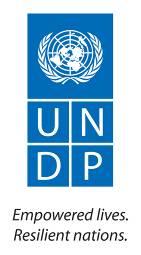 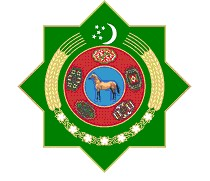 ПРОГРАММА РАЗВИТИЯ ООНТУРКМЕНИСТАНПРОЕКТНЫЙ ДОКУМЕНТОдобрено Министерством Обороны Туркменистана: День/Месяц/ГодОдобрено ПРООН в Туркменистане: День/Месяц/ГодСОКРАЩЕНИЯ И АКРОНИМЫКСД 			Координационный совет доноровУРВБ 			Управление рисками возникновения стихийных бедствийМБДСБ 		Международная база данных по стихийным бедствиямЦМИ ЕК 		Центр мониторинга и информации Европейской КомиссииИПГР 			Информационная платформа глобальных рисковГМТС 			Главный международный технический советникИНСАРАГ 		Международная поисково-спасательная консультативная группаНУРВСБ	Управление рисками возникновения стихийных бедствий на национальном уровне УКГВ 			Офис по координации гуманитарных вопросовБПКВ 			Бюро ПРООН по предотвращению кризисов и восстановлениюКП 			Красный ПолумесяцСКС 			Стратегический консультативный советТЗ 			Техническое заданиеГСОСБ ООН 		Глобальная система оповещения о стихийных бедствиях ООНПОСБК ООН 	Программа ООН по оценке стихийных бедствий и координацииЮНДАФ 		Рамочная программа действий Организации Объединенных Наций 
СРСБ 			Сокращение рисков стихийных бедствийПРООН 		Программа развития ООНЮНИСЕФ 		Детский фонд ООНМССБ ООН 	Международная стратегия ООН по сокращению стихийных бедствий КЦВОМ 		Координационный центр по виртуальным операциям на местахВОЗ 			Всемирная организация здравоохраненияММСП 		Международные медико-санитарные правилаСОДЕРЖАНИЕI. Анализ ситуацииСтрановой обзорПотенциалы и отправные точки сотрудничестваВызовыВклад проектаГендерное равенствоII. Стратегия Основной фокус ПроектаЦель проекта, Ожидаемые результаты проектных мероприятий III. СТРУКТУРА Результатов и ресурсовIV. Механизмы управления ПроектомV. Структура мониторинга и оценкиVI. Правовой контекстVII. ПРИЛОЖЕНИЯI. Анализ ситуацииСтрановой обзор Туркменистан не имеет выхода к открытому морю и имеет население более 5 миллионов человек. В стране различаются три климатические зоны: полупустынная зона, зона пустынь и зона горных и предгорных районов. Территория Туркменистана в значительной степени является пустынной, пустыни занимают 80% территории. Крупнейшими агро-культурами являются хлопок, большинство из которого производится для экспорта, и пшеница, в основном для внутреннего потребления. Почти половина рабочей силы страны занято в сельском хозяйстве, но на его долю приходится лишь 8% от ВВП.Туркменистан обладает значительными газовыми и нефтяными ресурсами, которые являются основными источниками доходов. Добыча сырой нефти составляет 222,200 баррелей в день (оценка на 2011 г.), а природного газа 59,5 млрд. куб м (оценка на 2011 г.) Сложная инфраструктура промышленности требует значительных затрат, а также требует ее защиты и бесперебойного функционирования, эти две составляющие являются важными аспектами для руководства страны. Большое количество гидрометеорологических явлений регулярно наблюдаются в стране. Туркменистан особенно подвержен стихийным бедствиям, особенно засухам, наводнениям и оползням, риски этих явлений еще больше повышаются в свете изменения климата. Например, засуха 2000-2002 годов сократили поток Каракумского канала на 22-44%. В результате урожайность пшеницы и хлопка снизилась на целых 50% во многих областях, в то время как продуктивность пастбищ упала на 50-70%. В 2005 и 2007 годах, быстрое таяние снегов питающих Амударью затронуло города Атамурат и Туркменабат. Наводнения создали переполнение до 7000 м 3 / с, равнины, культуры риса и хлопковых полей были подтоплены, берега рек были смыты или нарушили систему плотин. Количество и объем подобных рисков возрастает, что в конечном итоге, приводит к росту социально-экономических и экологических проблем. Сведения о финансовых ущербах, причиненных такими опасными природными явлениями не доступны, однако, предполагается, что ущербы являются значительными для экономики, и жизнедеятельности страны в целом. Туркменистан является одним из наиболее сейсмически активных стран не только в регионе, но и в мире. Исследования показывают, что предгорья Копетдага имеют высокий сейсмический потенциал для генерации землетрясений M ≥ 6.5. Наиболее разрушительное землетрясение 1948 года в Ашхабаде с магнитудой в 7,3 балла привели к гибели, по некоторым оценкам, 176 000 человек, что составляло 88% местного населения. Государственная сейсмологическая служба АН Туркменистана фиксирует от 3000 до 6000 сейсмических событий различной энергии в год. Текущие крупных строительные проекты в столице Туркменистана, которая находится в сейсмоопасной зоне, требуют особого внимания инженеров сейсмологов и повышения информированности населения о безопасности при чрезвычайных ситуациях. Риски, связанные с опасными природными явлениями, потенциально имеют огромное негативное влияние на достигнутое экономическое развитие и если не будут созданы соответствующие механизмы противоборства и предотвращения, то могут отбросить развитие страны на многие годы назад.Потенциалы и отправные точки сотрудничестваС момента вступления в обязанности нового президента Туркменистана Гурбангулы Бердымухамедова в 2007 году, в стране стали проводится многие стратегически важные изменения в экономической и социальной сферах жизнедеятельности государства. Президент Туркменистана выступил с новой программой построения «гармоничного, духовного, гуманного и развитого общества» в Туркменистане и укрепления национального потенциала для эффективного решения насущных вопросов, связанных с быстроизменяющейся глобальной окружающей средой и достижению ощутимых улучшений в жизни населения страны. Целью политики президента заключается в повышении уровня жизни людей в Туркменистане и достижении показателей, существующих в развитых странах, и обеспечении планомерного развития страны в долгосрочной перспективе.Для обеспечения полной реализации целей развития Туркменистана, Правительство Туркменистана стала полностью разрабатывать целенаправленную повестку дня, которая позволит стране стать более устойчивым перед лицом вероятных стихийных изменений и потрясений. С этой целью Правительство Туркменистана и ПРООН достигли соглашения о стратегическом объединении усилия в наращивании потенциала в управления рисками возникновения стихийных бедствий (УРВБ) в Туркменистане. Концепция проекта получила одобрение со стороны недавно созданной Стратегического консультативного совета (СКС), в который входят министры финансов, экономики, иностранных дел и все руководители учреждений ООН аккредитованных в Туркменистане.Хотя правительство предприняло значительные шаги по развитию инфраструктуры и укреплению технической базы в области УРВБ, на данный момент все же существуют определенные трудности в эффективном усилении институционального потенциала страны. Существующий уровень потенциала недостаточен, если сравнивать со стандартами, существующими в международной практике. Приоритетное внимание следует уделить принятию более активной позиции по отношению к наращиванию потенциала в области УРВБ, с акцентированием особого внимания на предотвращение стихийных бедствий, снижение рисков и восстановление после стихийных бедствий на всех уровнях. Предлагаемый проект является первой инициативой подобного рода между Правительством Туркменистана и ПРООН. Он призван решить основные проблемы недостаточности потенциала ключевых государственных учреждений и структур, и обеспечить доступ к наилучшим мировым практикам, знаниям, ресурсами и платформам в области управления рисками возникновения стихийных бедствий.Проект учитывает существующие институциональные рамки в области УРВБ в Туркменистане. Основными заинтересованными сторонами по УРВБ являются государственные структуры. Управление рисками стихийных бедствий в Туркменистане находится в ведении Президента Туркменистана, Кабинета Министров, Государственной комиссии по чрезвычайным ситуациям, Комиссии по чрезвычайным ситуациям на велаятском, этрапском и городских уровнях, также Управления по чрезвычайным ситуациям Министерства обороны Туркменистана. Национальная политико-административная система разработана таким образом, что надзор за различными секторами внутри страны разделен между соответствующими вице-премьерами правительства. Участие негосударственных субъектов в реализации проекта ожидается по мере необходимости. Например, Национальное Общество Красного Полумесяца (НОКП) Туркменистана имеет долгую историю сотрудничества с правительством в области ликвидации последствий стихийных бедствий, обеспечения готовности и предотвращения природных стихий.Проект также затронет существующие правовые рамки, связанные с УРВБ. Управления чрезвычайными ситуациями и рисками регулируется Законом Туркменистана «О гражданской обороне» (2003г.), и Законом Туркменистана «О предупреждении и ликвидации чрезвычайных ситуаций» (1998г.). Эти законы направлены на решение важных аспектов управления рисками стихийных бедствий, однако, существует необходимость включить существующие международные механизмы и стандарты УРВБ в национальное законодательство. Кроме этого, существует необходимость в консолидации усилий всех заинтересованных сторон в достижении долгосрочных целей развития устойчивого общества в Туркменистане.Цели проекта соответствуют приоритетам страны в области развития, и стратегическим соглашениям между Правительством Туркменистана и ПРООН сформулированные в ЮНДАФ (2010 – 2015гг). Признавая важность управления рисками возникновения стихийных бедствий и поддержки совместных усилий, Правительство Туркменистана решило выделить соответствующие финансовые средства для совместного финансирования с ПРООН задач и мероприятий для реализации данного проекта.ВызовыУспехи, достигнутые Туркменистаном в области социального развития, должны быть закреплены и продолжены. Для такого развития важнейшим условием является эффективная устойчивость местных сообществ к различным видам природных и техногенных опасностей. Основной целью данного проекта является содействие Туркменистану в выявлении существующих барьеров, которые могут являться препятствиями по пути дальнейшего развития государства. Институциональные и правовые вопросы в области УРВБ На сегодняшний день, существующие институциональные и правовые рамки в области УРВБ направлены в основном на реагирование, нежели на создание мер по предупреждению, подготовки и снижению рисков. Всего лишь несколько организаций законодательно уполномочены заниматься вопросами, связанными с УРВБ, и практически все они являются государственными учреждениями. Межведомственные связи достаточно хорошо созданы в Туркменистане, однако любые действия предпринимаемые тем или иным министерством требуют получения разрешения со стороны Государственной комиссии по чрезвычайным ситуациям, которая, в свою очередь, напрямую подконтрольна Президенту Туркменистана. Мало внимания уделяется участию местных сообществ в вопросах касающихся УРВБ. Только Национальное общество красного полумесяца традиционно сотрудничает с местными сообществами по ограниченному кругу вопросов. Отсутствует единая стратегия по мобилизации и общему руководству усилий различных учреждений для усиления устойчивости туркменского общества к рискам связанным со стихийными бедствиями или техногенными катастрофами.Государственное финансирование в области УРВБВыделяемые из государственного бюджета средства, в целом направляются на закупку передового технического оборудования в то же время, уделяется мало внимания вопросам координации, улучшению отраслевой политики, образованию и т.п. Тем не менее, вся материально-техническая база Туркменистана (доставшаяся ей в наследство от СССР), была значительно переоборудована на национальном уровне, и частично переоборудована на региональном (велаятском) уровне. На сегодняшний день, государственный бюджет не предусматривает выделение средств непосредственно связанных с УРВБ или снижению климатических рисков. Тем не менее, существует национальный резервный фонд, который, в случае необходимости, служит финансовым источником для покрытия расходов и возмещения ущерба причиненного природной стихией или техногенной катастрофой. Однако, тут, необходимо отметить, что недавние изменения по модернизации системы государственного бюджета (переход от секторального финансирования к финансированию по отдельно взятым проектам) представляют возможность финансирования из государственного бюджета Туркменистана, тех инициатив, которые связаны с УРВБ. Ущерб, понесенный на любом государственном уровне, напрямую возмещается за счет государственного бюджета страны. Однако, такой механизм на практике, ограничивает роль местных сообществ и региональных властей по УРВБ.Существующий научно-технический потенциал страны по проведению научно-исследовательских работ в области сейсмологических рисков, требует значительных финансовых капиталовложений на протяжении достаточно долгого времени. Однако, потенциал по планированию долгосрочных финансовых капиталовложений в стране недостаточен. Доступ к наилучшему международному опыту в области УРВБСвязи с международными организациями ограничены: соответствующее Управление Министерства обороны слабо вовлечено в международную практику и если и участвует в международных мероприятиях, то это в основном краткосрочные тренинги по повышению информированности. Остальные заинтересованные учреждения не имеют доступ к международной практике и опыту в вопросах касающихся УРВБ и относящихся к компетенции учреждения. Отдельные контакты существуют, в связи с участием в совместных проектах и программах с международными донорами, аккредитованными в Туркменистане, например с такими как ЮНИСЕФ и ВОЗ. Невзирая на всю важность сотрудничества в данной области, военная составляющая главного партнера – Министерства обороны, замедляет процесс вовлечения потенциальных доноров УРВБ. Туркменистан, на сегодняшний день, довольно слабо вовлечен в главные глобальные сети по вопросам предупреждения и реагирования на стихийные бедствия, например в Международной консультативной группе по поисковым и спасательным работам (INSARAG), и др. Так как встречи по координации проектов между донорами и национальной стороной регулярно проводятся ПРООН, предполагается, что сотрудничество между сторонами в области УРВБ установлено. Однако такая координация может быть недоступна для потенциальных национальных партнеров. Зачастую, они могут не знать о деятельности друг друга в области УРВБ. Причиной этого, в значительной степени, являются строгие установленные требования, по сотрудничеству международных доноров и местных учреждений и ведомств. Согласно этим требованиям, любые виды отношений между ними проводятся через Министерство иностранных дел.Оценка рисков и механизмы реагирования на нихДоступность и наличие подтвержденных и количественных показателей и базы данных для проведения оценки рисков связанных со стихийными бедствиями является одной из важных проблем. Существующие положения о методологии по оценке рисков не соответствуют международно-признанным нормам и практике. То же самое относится и к системе связи, системе раннего оповещения, оповещению при чрезвычайных ситуациях и оценке рисков. Снижение сейсмических рисков для Туркменистана является одним из самых приоритетных задач. Однако вопросы по УРВБ недостаточно определены на институциональном уровне для всех отраслей национальной экономики Туркменистана. Кроме этого, вопросы, связанные с информированием и осведомленностью общественности относительно сейсмических рисков до сих пор остаются ​​без внимания.ВКЛАД ПРОЕКТАПринимая во внимание вышеупомянутые вызовы, а также имеющуюся твердую приверженность Правительства Туркменистана по направлению усилий для создания устойчивого общества совместно с ПРООН, проект поставил перед собой решение задач по следующим аспектам:Задача 1: Совершенствование институциональных и правовых рамок в области УРВБСуществует необходимость пересмотра и внесения необходимых изменений в нормативно-правовую базу Туркменистана для включения наилучших международных практик в области УРВБ. В соответствии с де-юре разделением услуг и процессов управления, проект должен отражать различные уровни УРВБ – национальные, велаятские, этрапские и местные.Как одна из главных заинтересованных сторон, Министерство обороны имеет мандат на осуществление деятельности по УРВБ. Министерство является основным бенефициарием и исполнительным партнером проекта, и следовательно будет выполнять функции координационного центра по связям с другими заинтересованными сторонами.Особое внимание должно быть уделено разработке и установлению функций (при уже существующих) межведомственных координационных механизмах по реагированию.Для обеспечения взаимодействия между различными секторами и заинтересованными сторонами, в рамках проекта будет разработана Национальная Стратегия Туркменистана по эффективному управлению рисками возникновения стихийных бедствий (НС УРВБ). Особое внимание будет уделено активному участию различных заинтересованных сторон (государственных и негосударственных) в разработке проектной документации, в соответствии с рекомендациями, полученными в ходе проведения вводного семинара. Данный семинар являться основной отправной точкой в деятельности проекта. Национальное Общество Красного Полумесяца, как общественная организация, имеет национальное признание особенно среди ключевых министерств – здравоохранения, образования, финансов и других. Деятельность НОКП традиционно сосредоточена на повышении готовности к бедствиям и ликвидации последствий стихийных бедствий по всему миру. Поэтому будет полезно использовать ее международную экспертизу в ходе реализации проекта. Для профилирования интересов Туркменистана и достижения успехов в области УРВБ, планируется организовать международную конференцию по вопросам УРВБ в Ашхабаде в 2015 году. Задача 2: Государственное финансирование деятельности УРВБПроект будет стремиться к информированию и продвижению наилучших международных практик в установлении механизмов по наиболее эффективному использованию государственных финансовых средств на всех уровнях. Особое внимание будет уделено определению возможностей для смешанного государственного и частного финансирования в деятельности по управлению сейсмическими рисками.Для этих целей, будут проводиться регулярные встречи с представителями местных властей по повышению осведомленности о важных элементах финансирования УРВБ на местных уровнях, взаимный обмен наилучшими международными практиками в данной области, а также будут обсуждаться формы финансирования УРВБ в Туркменистане. Будет проведен отраслевой анализ для оценки существующих форм финансирования на всех уровнях, а также рассмотрены дополнительные механизмы для мобилизации финансирования УРВБ, в случае необходимости. Задача 3: Доступ к передовой международной практике в области УРВБПроект будет способствовать установлению тесного международного партнерства и координации, а также содействовать доступу к существующим глобальным знаниям, платформам, передовому опыту и ресурсам в области УРВБ. Планируется наладить двустороннее или многостороннее партнерство, посредством участия в международных мероприятиях, образовательных программах или получения доступа к стихийным и климатическим рискам, имеющимся в глобальных данных по УРВБ. Важно отметить, что проект будет работать в тесном сотрудничестве с местными экспертами по различным приоритетным тематическим вопросам проекта. Особое внимание будет уделено дальнейшему распространению знаний и широкому информированию национальных и местных заинтересованных сторон о самых последних событиях УРВБ. Планируется также проведение регулярных обсуждений и консультаций по применению и адаптации наилучшего международного опыта в национальные программы Туркменистана в области УРВБ.Другим важным аспектом проекта будет являться активное информирование потенциальных доноров для поддержки текущих и будущих инициатив УРВБ в Туркменистане. Основное внимание будет уделяться гармонизации взаимодействия доноров в решении смежные задач, таких как, Управление климатическими рисками в Туркменистане (УКР). Задача 4: Оценка рисков и механизмы реагированияВ рамках проекта планируется внедрение лучших международных практик в оценке опасности и планировании вероятных рисков в Туркменистане. Особое внимание будет уделено управлению сейсмическими рисками путем разработки и начала реализации Национальной программы по управлению сейсмическими рисками.Проект будет поощрять активное участие научно-исследовательских институтов и потенциальных частных компаний в управление сейсмическими рисками. Особое внимание будет уделено вопросу о стандартах, а также соблюдению норм и правил по нормам безопасности строительства. Кроме того, проект будет проводить широкую просветительскую деятельность для повышения информированности населения о сейсмической опасности и безопасности при чрезвычайных ситуациях.Дополнительные задачиОсновной проблемой во всех упомянутых трудностях, является недостаточный потенциал в области УРВБ. Для решения вопросов каждого барьера, проект будет стремиться к исправлению недостатков потенциала заинтересованных сторон, имеющих мандат правительства для деятельности в УРВБ. Проект будет способствовать усилиям Правительства по наращиванию потенциала соответствующих государственных учреждений и структур, с особым фокусом на укрепление потенциала Управления по чрезвычайным ситуациям Министерства обороны Туркменистана. Требуется проведение тщательного анализа недостатков, определению возможностей и разработки комплексного Плана Действий для преодоления возникающих трудностей. Проект, таким образом, будет направлен ​​на разработку и реализацию Национального Плана наращивания потенциала ключевых заинтересованных сторон в области УРВБ. С основным акцентом на Управление по чрезвычайным ситуациям, план будет стремиться к укреплению как индивидуального, так и организационного потенциала, особенно в вопросах обмена знаниями, структурного изменения, приобретения передового технического оборудования и так далее. Гендерное равенство Социальная оценка рисков стихийных бедствий предоставляет необходимую информацию для экспертов и должностных лиц, принимающих решения, для обеспечения повышенной устойчивости сообщества к бедствиям. Рассмотрение практических и стратегических гендерных потребностей в ходе реализации деятельности УРВБ является одной из приоритетных сфер, как для женщин, так и для мужчин, которые в разной степени подвержены уязвимости к стихийным бедствиям. Таким образом, проект планирует обеспечить внимание к гендерному равенству при разработке потенциала соответствующих государственных учреждений УРВБ. Для этой цели проект планирует проведение отдельных целевых мероприятий (усиление потенциала по проведению гендерного анализа, соблюдения гендерного баланса в экспертных рабочих группах и многосторонних консультациях, содействие совместного равного участия и вклада мужчин и женщин в области УРВБ с охватом всех слоев общественности). Проект планирует проведение информационно-просветительских кампаний, и использование в ходе выполнения мероприятий соответствующих гендерных показателей.II. СтратегияФокус проектаСтратегической целью проекта является развитие потенциала ключевых государственных и общественных учреждений и структур в области эффективного управления рисками возникновения стихийных бедствий. Стратегия имеет следующие приоритеты: усиление институциональных и координационных механизмов для своевременного и эффективного реагирования в чрезвычайных ситуациях посредством учреждения единой оперативной центральной службы;укрепление знаний и навыков для эффективного управления, обмена опытом, обучения, информированности общественности, и проведению соответствующих научных исследований в области УРВБ;наращивание потенциала для оценки рисков и последствий бедствий, особенно сейсмических рисков, определение приоритетных задач и планирование необходимых действий, совершенствовании Национальной Стратегии УРВБ, а также плана эффективного и своевременного информирования населения при чрезвычайных ситуациях;укрепление взаимодействий в области раннего предупреждения, разработки сценариев и плана действий в чрезвычайных ситуациях, а также усиление потенциала и степени готовности и реагирования при чрезвычайных ситуациях;укрепление материально-технической базы основных государственных и общественных учреждений и структур.В Национальную Стратегию по УРВБ будет предложено включить создание механизмов и возможностей для широкого доступа соответствующих государственных учреждений и структур к международным знаниям, передовому опыту и наилучшим практикам для всестороннего изучения, анализа и возможной адаптации их к условиям и особенностям страны. Однако, после издания указа Президента Туркменистана в августе 2013г. о создании центральных служб гражданской обороны и чрезвычайных ситуаций, важное внимание должно будет уделено созданию и функционированию кризисных центров на государственном и местном уровнях. Данные задачи предусмотрены во всех результатах данного проекта. ЦЕЛЬ ПРОЕКТА, ОЖИДАЕМЫЕ РЕЗУЛЬТАТЫ ПРОЕКТНЫХ МЕРОПРИЯТИЙ Цель проекта состоит в поддержке усилий правительства по наращиванию потенциала государственных учреждений и структур, и общества в целом, для эффективного управления рисками, связанными со стихийными бедствиями. Для достижения этой цели, проект определил следующие проектные результаты и мероприятия:ЦЕЛЬ 1: Содействие Туркменистану в установлении тесного международного партнерства и сотрудничества в области УРВБ и доступе к международным знаниям, передовому опыту, ресурсам и наилучшей практике.Мероприятия по реализации цели №1 будут координироваться экспертами рабочей группы, которая будет создана в рамках проекта. Главной задачей данной рабочей группы является обеспечение выполнения действий для достижения данной цели проекта в соответствии с национальными приоритетами и интересами. При непосредственной поддержке со стороны главного международного технического советника проекта (ГМТС), данная рабочая группа определит тематические приоритеты для каждой из задач в рамках данной цели. Рабочая группа будет также налаживать, поддерживать и развивать контакты с сетью международных партнеров. Мероприятие 1.1: Проведение обзора и анализа существующих глобальных и региональных механизмов, платформ и сетей, для определения потенциальных партнёров для обмена знаниями, опытом и информацией в области УРВБ. Данное действие планируется выполнить в партнёрстве со специализированными агентствами ООН, и при тесном взаимодействии с такими программами и учреждениями как Офис ООН по координации гуманитарных вопросов (OCHA), Международная стратегия ООН по сокращению стихийных бедствий (UNISDR), Программа Развития ООН (ПРООН), Бюро ПРООН по предотвращению кризисов и восстановлению и другими. Проект окажет содействие в организации участия представителей Туркменистана, национальных консультантов и специалистов в различных международных мероприятиях для обмена знаниями и опытом. Проект окажет помощь в создании совместных рабочих групп для эффективной реализации проекта. Данная деятельность будет проводиться в течение всего периода реализации проекта.Тематический фокус будет нацелен в следующих областях:- защита гражданского населения;- система раннего оповещения;- спасательные работы в сельской местности;- планы при чрезвычайных ситуациях;- кризисные центры;- оценка рисков и картографирование рисков;- медицинская помощь во время стихийных бедствий;- управление климатическими рисками;- управление сейсмическими рисками.Дополнительные приоритетные темы могут быть предложены членами рабочих групп, которые будут созданы по контролю и координированию выполнения задач данного проектного результата Мероприятие 1.2: Содействие Туркменистану в доступе к существующим глобальным базам данных и сетям в области УРВБ, таким как Международная консультативная группа по поисковым и спасательным работам (INSARAG). Проект окажет содействие по проведение тематической инвентаризации ресурсов в области УРВБ, взаимодействие с которыми, могут отказаться полезными для Туркменистана. Данная деятельность будет проводиться в течение всего периода действия проекта.Мероприятие 1.3: Содействие Туркменистану в установлении двухсторонних партнёрских отношений с государствами и международными структурами в области УРВБ. Планируется установление партнёрства и взаимодействие с такими странами как Россия, Иран, Турция, Узбекистан и другими странами со схожими институциональными структурами и рисками возникновения бедствий. Данная деятельность будет проводиться в течение всего периода осуществления проекта.Мероприятие 1.4: Оказание содействия Туркменистану в организации и проведении международной конференции по вопросам УРВБ. Организация и проведение данной конференции следует возложить на Министерство Обороны Туркменистана. Успешное проведение данной конференции укрепит международное сотрудничество и покажет активную вовлеченность Туркменистана в глобальных процессах обмена знаний и опыта в области УРВБ. Конференцию предполагается организовать и провести в 2015 году.ЦЕЛЬ 2: Совершенствование Национальной Стратегии Туркменистана для эффективного управления рисками возникновения стихийных бедствий (НС УРВБ).Действия по реализации цели №2 будут координироваться и контролироваться экспертами рабочей группы, которая будет создана в рамках проекта. Главной целью рабочей группы является обеспечение выполнения обозначенных ниже действий для полного достижения результатов в соответствии с национальными приоритетами и нуждами. Кроме того, рабочая группа будет ответственна за разработку комплекса рекомендаций для последующего утверждения уполномоченными государственными инстанциями и направленных на усиление выполнения Национальной Стратегии Туркменистана по управлению рисками возникновения стихийных бедствий (НС УРВБ).Мероприятие 2.1: Проведение анализа ситуации и выявление вероятных рисков возникновения стихийных бедствий на национальном уровне. В рамках подготовки стратегии по УРВБ, будет проведена оценка потенциальных рисков. На основе результатов оценки будет создана карта рисков возникновения бедствий, а также учрежден Национальный центр по наблюдению за стихийными бедствиями. Анализ рисков будет содержать в себе базовую информацию и варианты государственных программ по приоритетным отраслям экономики страны. Результаты анализа помогут государственным лицам, принимающим решения, разработать план действий по предотвращению бедствий и разработке Национальной стратегии УРВБ. Эта деятельность будет завершена в течение первого года реализации проекта.Мероприятие 2.2: Проведение оценки существующих институциональных и национальных правовых рамок в области УРВБ. В рамках проекта будет проведен обзор институциональных рамок и законодательства Туркменистана в области УРВБ. Будут разработаны и предложены поправки к действующему законодательству. Эта деятельность будет завершена в течение первого года реализации проекта.Мероприятие 2.3: Содействие Правительству Туркменистана в совершенствовании и реализации Национальной Стратегии для эффективного управления рисками возникновения стихийных бедствий (НС УРВБ). Результаты и выводы, полученные в пунктах 2.1 и 2.2 будут включены в Стратегию. Проект также окажет содействие в организации и проведении консультаций с национальными отраслевыми министерствами с целью определения приоритетов и выявления наиболее уязвимых секторов экономики страны. Результаты консультаций и принятых решений будут также включены в Национальную Стратегию УРВБ. Основной задачей Стратегии является разработка и создание эффективных механизмов по координации совместных усилий различных государственных структур при выполнении совместных действий, направленных на инкорпорирование принципов УРВБ в национальную политику государства и в деятельность ключевых секторов национальной экономики (напр. городское планирование, строительство, водное хозяйство, сельское хозяйство и т.д.). В процессе выполнения мероприятий проекта будут выработаны различные предложения по программам развития для последующего их широкого обсуждения. Таким образом, предполагается, что доработка Национальной Стратегии будет завершена в 2015 году.Национальная Стратегия должна включать в себя следующие задачи:Профилирование существующих рисков на территории Туркменистана;Анализ правовых и институциональных рамок;Оценка потенциала (включая проведение SWOT анализа);Стратегические приоритеты;Кризисные центры и Системы Раннего Оповещения (СРО). Среднесрочный рабочий план (от 1 до 3 лет) будет разработан и приложен к Национальной Стратегии. ЦЕЛЬ 3: Наращивание потенциала Главного управления гражданской обороны и спасательных работ Министерства обороны Туркменистана и других национальных структур в области УРВБ.Мероприятия по реализации цели №3 будут координироваться экспертами рабочей группы. Главной целью данной рабочей группы является обеспечение выполнения действий для достижения запланированных результатов проекта в соответствии с национальными приоритетами и интересами. Планируется, что рабочая группа разработает комплекс государственных инициатив, направленных на наращивание потенциала ключевых заинтересованных сторон. Мероприятие 3.1: Проведение комплексной оценки существующего потенциала и потребностей Министерства обороны и других национальных структур в области УРВБ. Оценка потребностей для наращивания потенциала УРВБ позволит определить отправные точки действий в области УРВБ. Результаты проведенной оценки будут включены в план развития УРВБ потенциала и выполнения, необходимых мер. Эта деятельность будет завершена в течение первого года реализации проекта.Мероприятие 3.2: Содействие в совершенствовании планов по наращиванию потенциала УРВБ. На основе полученных результатов комплексной оценки потребностей и при поддержке Программы ООН по оценке стихийных бедствий и координации (UNDAC), и других международных партнеров по развитию потенциала будут разработаны меры по наращиванию потенциала УРВБ. В соответствующие планы будут включена программа тренингов и оценка существующего обучения и повышения квалификации (напр. оценка учебных занятий по гражданской обороны, региональных тренингов, при этом, уделяя особое внимание уровню готовности к стихийным бедствиям и реагирования на их последствия). Результаты оценок помогут определить существующие возможности для институционализации процессов в системе УРВБ. Эта деятельность будет завершена в течение первого года реализации проекта.Мероприятие 3.3: Оказание содействия Правительству Туркменистана в наращивании потенциала в области УРВБ. Будет оказана помощь в организации и проведении учебных ознакомительных туров в Туркменистан представителей зарубежных стран, а также участие национальных представителей для ознакомительных туров в зарубежные страны или международные структур для обмена опытом в области УРВБ на примере соответствующих механизмах созданных в Туркменистане. Программа обучения будет нацелена на передвижение фокуса от подготовки и ответных действий к вопросам снижения рисков (митигации) и превентивных мер в соответствии с установленными задачами Хиогской рамочной программы действий. Данная задача будет выполнена на второй и третий год реализации проекта.Действия по усилению приоритетных потенциалов должна включать в себя следующие задачи (не полный список):- защита гражданского населения;- Предоставление специализированного тренинга, включая симуляции- система раннего оповещения;- спасательные работы в сельской местности;- планы при чрезвычайных ситуациях;- кризисные центры;- оценка рисков и картографирование рисков;- медицинская помощь во время стихийных бедствий;- управление климатическими рисками;- научные исследования и инновации сейсмическими рисками.ЦЕЛЬ 4: Содействие в разработке Государственной Программы по управлению сейсмическими рисками. Мероприятия по реализации цели №4 будут координироваться экспертами рабочей группы, которая будет создана в рамках проекта. Главной задачей данной рабочей группы является обеспечение выполнения действий для достижения данной цели проекта в соответствии с национальными приоритетами и интересами. Будет организовано проведение ряда государственных консультаций для обсуждения предлагаемых государственных программ при широком участии всех заинтересованных сторон и разработки проекта Национальной Программы по управлению сейсмическими рисками. После чего, рабочая группа будет проводить мероприятия по осведомленности и поддержки в принятии и выполнении Национальной Стратегии. Мероприятие 4.1: Проведение экспресс-оценки потребностей Министерства обороны Туркменистана, национального института сейсмологии и других соответствующих государственных учреждений и структур в области управления сейсмическими рисками. Данное действие преследует достижение 2 целей: определение начальных точек соприкосновения для начала разработки Государственной программы по управлению сейсмическими рисками и использовать результаты проведенной оценки в качестве базы для реализации государственной программы. Данная задача будет выполнена в течение первого года реализации проекта.Мероприятие 4.2: Разработка Государственной Программы по эффективному управлению сейсмическими рисками. Разработка детальной многолетней государственной программы с указанием приоритетных задач и мероприятий, и установление функций и обязанностей в области управления сейсмическими рисками в Туркменистане. Данная программа должна включать в себя следующие пункты: анализ и оценка сейсмических рисков, карты сейсмического зонирования на различных уровнях (макро, меззо и микро), разработка строительных объектов с учетом сейсмичности района, сейсмическое моделирование и планирование различных стихийных сценариев, соответствующий пересмотр правовых рамок и т.д. Кроме того, согласно международной практике, должен быть разработан комплекс рекомендаций для планируемых разработок специальных правовых норм регулирующих все аспекты управления сейсмическими рисками, готовности к ним и соответствующих действий в случае землетрясений. Проект Государственной программы будет разработан к 2015 году.Мероприятие 4.3: Разработка программы по информированию общественности и обеспечению готовности к сейсмическим рискам. Государственная программа по управлению сейсмическими рисками является важным шагом на пути укрепления национальной готовности к возможным катастрофическим последствиям землетрясений. Целью данной программы является обеспечение сейсмической безопасности населения и материальных активов, а также снижение ущербов от таких событий. Планируемые информационные кампании будут начальной точкой отправления в процессе реализации программы по снижению сейсмических рисков. Данная деятельность будет проводиться в течение всего периода действия проекта.Национальная Программа должна включать в себя следующие элементы:улучшение правовых рамок;оценка рисков и разработка планов с учетом этих рисков; планы при чрезвычайных ситуациях;повышение осведомленности среди населения и обучение; обучение экспертов;научные исследования и инновации;улучшение материально-технической базы вовлеченных сторон; Кризисный Центр и Система Раннего Оповещения (СРО). ЦЕЛЬ 5: Эффективное управление деятельностью проекта: новый подходПРООН прилагает усилия для перехода с формы «прямого выполнения проекта» к форме «поддержки проекта». Целью данного нового подхода является оказание содействия государственным учреждениям в реализации проектов. Главным элементом нового подхода является наращивание институционального и штатного потенциала национальных партнеров, что в свою очередь позволит создать устойчивость учреждения в целом, так и в отдельно взятых проектах. Данный подход позволит укрепить государственную собственность на результаты проектов реализованных совместно с ПРООН.В соответствии с указанным подходом, дизайн реализации данного проекта создан для создания процесса тесного сотрудничества с прямым вовлечением национальных партнеров (а также соответствующих министерств и ведомств) и национальных экспертов и советников.Для реализации проекта предлагается следующая структура: Совет Проекта, Секретариат проекта, и четыре экспертные рабочие группы. См. раздел IV: Структура управления проекта. III. СТРУКТУРА РЕЗУЛЬТАТОВ И РЕСУРСОВРезультат 5: Эффективное управление проектом:Индикаторы: - квалификация сотрудников проекта (CV)- эффективная коммуникация в рамках проекта, а также с заинтересованными сторонами (своевременные и содержательные отчеты, встречи с заинтересованными сторонами)- Бюджет проекта осваивается в соответствии с планом проекта;- Мониторинг и оценка эффективности выполнения проекта (регулярный мониторинг, своевременное выявление и решение рисков, накапливается опыт, планы проекта своевременно корректируются в процессе выполнения проектных мероприятий).IV. Управление проектомОрганизационная структура проектаВ рамках проекта будет учрежден Руководящий совет проекта (РСП), который будет состоять из представителей соответствующих государственных учреждений, органов местного самоуправления, администрации города Ашхабада, представителей ПРООН, главного технического советника и менеджера проекта. В целях реализации проекта предусматривается создание следующей проектной штатной структуры:Главный Международный Технический Советник (ГМТС) будет нанят в рамках проекта для оказания технической поддержки проекта и обеспечения качества реализованных действий. СТА будет ответственен за выявление и оценку рисков бедствий, дизайн и разработки программ и проектных документов по укреплению системы управления рисками, связанными с природными и техногенными опасностями, а также участвовать и вести переговоры с донорами и международными финансовыми партнерами и учреждениями. Руководящий совет проекта будет нести ответственность за обеспечение общего надзора по обеспечению достижений результатов проекта, принимает стратегические управленческие решения, в том числе и по просьбе менеджера проекта, также утверждает, рабочие планы проекта и вносит изменения, деятельность РСП будет осуществляться в соответствии со Страновой программой действий и годового рабочего плана. Проектный Совет является органом по руководству стратегическими целями и задачами проекта. Совет принимает решения и утверждает (по предоставлению технического советника) рабочие планы проекта и имеет право вносить в них изменения. Совет также обязан обеспечивать выполнение годового плана действий и годового рабочего плана. Заместители министров ключевых министерств и ведомств должны принимать участие в Проектном совете. Руководитель Главного управления гражданской обороны и спасательных работ Министерства обороны Туркменистана является исполнительным председателем Проектного Совета. Состав руководящего совета проекта:Министерство обороныМинистерство здравоохранения и медицинской промышленностиМинистерство образованияМинистерство охраны природы Министерство строительства Министерство финансовМинистерство железной дорогиИнститут сейсмологииВстречи Совета проекта проводятся по мере необходимости, но не реже одного раза в квартал. Для обеспечения организационного управления проектом, а также для координации и партнерских связей со всеми заинтересованными сторонами, предусматривается создание Проектного Секретариата, в состав которого войдут: Советник по управлению проектом и весь административно-организационный штат. На проектный Секретариат будут возложены следующие функции: (i) организационно-административное управление проектом и контроль проектного бюджета на ежедневной основе; (ii) заключение трудовых контрактов с консультантами и поставщиками услуг; (iii) контроль финансовых расходов проектного бюджета; (iv) привлечение независимых аудиторов для проведения аудита проекта; и (iv) обеспечение строгого соблюдения всех финансово-организационных правил и процедур ПРООН, включая соответствие деятельности проекта с основными правилами, установленными в Туркменистане. Программный специалист по окружающей среде и энергетики ПРООН в Туркменистане совместно с главным международным техническим советником проекта будут обеспечивать выполнение проекта при поддержке менеджмента ПРООН в Туркменистане. Технической поддержка Регионального Технического Советника УРВБ будет использоваться по мере необходимости.Советник по управлению проекта и его помощники по организационно-административным вопросам ответственны за эффективное функционирование проекта, выделение средств и мониторинга и оценки.Рабочие группы будут созданы с национальными специалистами, имеющими различные экспертизы, а также будут предоставлять консультативные услуги Совету проекта в целях принятия эффективных решений по каждому из компонентов проекта. В общей сложности будут созданы 4 рабочие группы, которые будут включать в себя экспертов представленных от соответствующих министерств и ведомств Туркменистана. 	Рабочая группа для Цели 1: Содействие Туркменистану в установлении тесного международного партнерства и сотрудничества в области УРВБ и доступе к международным знаниям, передовому опыту, ресурсам и наилучшей практике.	Рабочая группа для Целей 2 и 3: Совершенствование Национальной Стратегии Туркменистана по эффективному управлению рисками возникновения стихийных бедствий (НС УРВБ), и Содействие Правительству Туркменистана по наращиванию потенциала Главного управления гражданской обороны и спасательных работ Министерства обороны  Туркменистана и других национальных структур в области УРВБ.	Рабочая группа для Цели 4: Содействие Правительству Туркменистана в разработке Национальной Программы по управлению сейсмическими рисками. На рисунке ниже представлена ​​организационная структура проекта.Прямое управление ПРООН по поддержке услуг в выполнении проектаПРООН и Министерством обороны договорились, что Представительство ПРООН будет оказывать следующие услуги для поддержки проектной деятельности по просьбе министерства:(А) Определение, наем и решение административных вопросов, связанных с проектом персоналом;(Б) закупка товаров, работ и услуг; (С) выявление и содействие в проведении обучения, семинаров и тренингов; (D) Финансовый мониторинг и отчетность; (E) Обработка прямых платежей; (F) надзор за реализацией проекта, контроль и помощь в оценке проекта.Страновой офис ПРООН окажет административные услуги по обеспечению требований к отчетности и прямым платежам. В предоставлении таких услуг, Страновой офис ПРООН учитывает, усиление потенциала Министерства обороны и в частности, Главного управления гражданской обороны и спасательных работ Министерства обороны для выполнения таких услуг в будущем.При предоставлении вышеуказанных административных услуг, представительство ПРООН будет возмещать расходы по оказанным услугам на основе фактических затрат и проведенных платежей в соответствии с всеобщим прейскурантом ООН. В соответствии с корпоративными принципами, эти расходы являются неотъемлемой частью выполнения проекта и, следовательно, сумма будет снята с соответствующей бюджетной линии (см. ГРА).Закупка товаров и услуг, а также наем персонала для проекта страновым офисом ПРООН, будут проводиться в соответствии с правилами, процедурами и стандартами ПРООН. Если правила ПРООН будут изменяться относительно административных услуг, то такие изменения будут должным образом обговорены и согласованы по взаимному согласию ПРООН и Министерством обороны Туркменистана.Соответствующие положения Стандартного базового соглашения о помощи (SBAA) между Правительством Туркменистана и ПРООН, подписанного 5 октября 1993 года, положения об ответственности, привилегиях и иммунитетов будут соблюдаться в течении всего периода реализации проекта.Министерство обороны, в частности, Главное управление гражданской обороны и спасательных работ, сохраняют общую ответственность за результаты деятельности проекта, и будут тесно работать и проводить предварительные консультации с ПРООН при назначении менеджера проекта. Министерство обороны предоставит помещение для проектного офиса при Главном управлении гражданской обороны и спасательных работ Министерства обороны. Проектный офис будет управляться руководителем проекта и будет обслуживать потребности, связанные с осуществлением проекта. Любые претензии или споры, возникшие в соответствии или в связи с оказанием вышеуказанных услуг ПРООН, согласно данному документу, будут решаться в соответствии с положениями Странового рамочного соглашения о помощи (SBAA).V. Структуры мониторинга и оценкиВ соответствии с правилами и процедурами, изложенных в Руководстве пользователя ПРООН, мониторинг проекта будет осуществляться за счет:В годовом цикле  На ежеквартальной основе, оценка качества записи прогресса на пути к завершению ключевых результатов, основываясь на критериях качества и методов, указанных в таблице управления качеством ниже. Информация по активизации проекта в Атласе и обновляется менеджером проекта Советник по управлению проектом для облегчения отслеживания и разрешения потенциальных проблем или запросов на изменения. Основываясь на первоначальном анализе рисков (см. Приложение 1), риски должны быть отражены в Атласе и регулярно будут обновляться путем соответствующего. На основании вышеизложенной информации, отраженной в Атласе, отчеты о ходе проекта (PPR) должны быть представлены Советником по управлению проектом Руководящему комитету проекта посредством проектной гарантии, используя стандартный формат отчета. Факты по сделанным выводам должны быть включены в Атлас и регулярно обновляется для обеспечения непрерывного обучения и адаптации в рамках организации, а также содействие в подготовке финального отчета проекта. План мониторинга должна быть активирована в Атласе и будет обновляться для отслеживания ключевых действий управления проекта.Ежегодно Ежегодный обзорный доклад. Ежегодный обзорный доклад должен быть подготовлен Советником по управлению проектом совместно с Советом по проекту. Как минимум, ежегодный обзорный доклад должен состоять в стандартном формате Атласа и охватывать весь год с обновленной информацией для каждого компонента, а также изложены о достигнутых результатов в сравнению с заранее определенными ежегодными целевыми показателями на уровне проектных мероприятий.  Ежегодный обзор проекта. Исходя из вышеизложенного доклада, ежегодный обзор проектов проводится в четвертом квартале каждого года, для оценки эффективности проекта и оценки Годового рабочего плана (ГРП) на следующий год. Первоначально управляется Советом по проекту и может включать другие заинтересованные стороны по мере необходимости. Обзор должен сосредоточиться на степени прогресса по выполнению Целей проекта и соответствующих достигнутых результатов. Проект также будет проводить независимую оценку, для которого будет нанят международный консультант и национальным консультант, и будут проводиться в последние три месяца реализации проекта. Оценка будет проведена в сотрудничестве с командой проекта, Странового офиса ПРООН, СТА, региональным советником, и исполнителями проекта. Оценка рассмотрит достижения целей в области развития проекта в соответствии с параметрами актуальности и оперативности действий, их эффективности и действенности, а также влияние и устойчивости результатов, особое внимание будет уделено вкладу проекта в развитии потенциала. Эта оценка будет также включать рекомендации о последующей деятельности в разработке других проектов.Управление по качественной реализации результатов деятельности проекта (2014 г.)VI. ПРАВОВОЙ КОНТЕКСТДанный документ, вместе с ПДПС, подписанный правительством Туркменистана и ПРООН 5 октября 1993 года, в совокупности составляют инструмент, предусмотренный в Дополнительных Положениях (Supplemental Provisions) к Проектному Документу (прилагается). Согласно вышеуказанным Дополнительным Положениям, ответственность за безопасность исполнительного партнера, его персонала и собственности, а также за находящуюся в его распоряжении собственность ПРООН, лежит на исполнительном партнере. Исполнительный партнер обязан:Разработать и соблюдать соответствующие планы по безопасности, исходя из ситуации по безопасности в стране, где выполняется проект;Принять на себя все риски и обязательства в части безопасности исполнительного партнера; а также, несет ответственность за целостное выполнение плана по безопасности.ПРООН оставляет за собой право проверять – имеется ли таковой план в наличии, и при необходимости предлагать изменения в план. Несоблюдение выполнения плана по безопасности, указанного в данном документе, будет рассматриваться как нарушение данного соглашения. Исполнительный партнер соглашается приложить все разумные усилия для гарантирования того, чтобы никакая часть средств, получаемых в соответствии с Проектным Документом, не была использована для поддержки отдельных лиц или организаций, связанных с терроризмом; и что получатели любых сумм, предоставляемых ПРООН по данному соглашению, не включены в список Комитета Совета Безопасности в соответствии с резолюцией 1267 (1999). К списку можно получить доступ на: http://www.un.org/Docs/sc/committees/1267/1267ListEng.htm. Данное положение должно включаться во все субподряды или соглашения, заключаемые по настоящему Проектному Документу. VII. ПРИЛОЖЕНИЯПриложение 1: Анализ рисков Основными рисками для проекта являются:- Обязательства Министерства финансов для обеспечения доступности своевременных и адекватных ресурсов для реализации проекта;- Отсутствие прозрачного обмена данными между учреждениями, организациями и органами и могут создаваться препятствия для реализации проекта; - Обязательство внешних партнеров с соответствующими организациями в Туркменистане;- Обязательство донорских организаций для координации и согласования своей деятельности в поддержку Министерства обороны своей миссии по увеличению устойчивости общества в Туркменистане.Значительная миграция высококвалифицированных специалистов в УРВБ-смежных отраслях. Отдел организационной поддержки проекта будет ответственен, что риски определённые выше, не будут препятствовать эффективной реализации проекта. Отдел обеспечит участие всех заинтересованных сторон на всех этапах / мероприятиях проекта, в том числе при принятии решений, мониторинга и оценки, а также участие в информационно-просветительской деятельности проекта.Название проекта: Усиление потенциала управления рисками стихийных бедствий (УРВБ) в ТуркменистанеЮНДАФ 4: К 2015 году мир и безопасность в Туркменистане, как на национальном уровне, так и на уровне регионального сотрудничества, обеспечиваются в соответствии с международными стандартами Ожидаемый Страновой Итоговый Результат(ы): Местные сообщества и национальные власти более эффективно подготовлены к стихийным бедствиям и эффективно реагируют на нихОжидаемый результат(ы): Местные сообщества имеют повышенную осведомленность и потенциал для смягчения и адаптации к последствиям стихийных бедствий Исполнительная ответственная сторона: Главное управление гражданской обороны и спасательных работ Министерства обороны Туркменистана Исполнительный партнер: Программа развития ООН в Туркменистане (ПРООН)Ожидаемый итоговый результат, как указано в Страновой Программе итоговых результатов и ресурсов: Местные сообщества и национальные власти более эффективно подготовлены к стихийным бедствиям и эффективно реагируют на нихОжидаемый итоговый результат, как указано в Страновой Программе итоговых результатов и ресурсов: Местные сообщества и национальные власти более эффективно подготовлены к стихийным бедствиям и эффективно реагируют на нихОжидаемый итоговый результат, как указано в Страновой Программе итоговых результатов и ресурсов: Местные сообщества и национальные власти более эффективно подготовлены к стихийным бедствиям и эффективно реагируют на нихОжидаемый итоговый результат, как указано в Страновой Программе итоговых результатов и ресурсов: Местные сообщества и национальные власти более эффективно подготовлены к стихийным бедствиям и эффективно реагируют на нихОжидаемый итоговый результат, как указано в Страновой Программе итоговых результатов и ресурсов: Местные сообщества и национальные власти более эффективно подготовлены к стихийным бедствиям и эффективно реагируют на нихПоказатели итоговых результатов, как указано в Страновой Программе результатов и ресурсов, в том числе исходные данные и цели:  Местные сообщества имеют повышенную осведомленность и потенциал для смягчения и адаптации к последствиям стихийных бедствий Показатели итоговых результатов, как указано в Страновой Программе результатов и ресурсов, в том числе исходные данные и цели:  Местные сообщества имеют повышенную осведомленность и потенциал для смягчения и адаптации к последствиям стихийных бедствий Показатели итоговых результатов, как указано в Страновой Программе результатов и ресурсов, в том числе исходные данные и цели:  Местные сообщества имеют повышенную осведомленность и потенциал для смягчения и адаптации к последствиям стихийных бедствий Показатели итоговых результатов, как указано в Страновой Программе результатов и ресурсов, в том числе исходные данные и цели:  Местные сообщества имеют повышенную осведомленность и потенциал для смягчения и адаптации к последствиям стихийных бедствий Показатели итоговых результатов, как указано в Страновой Программе результатов и ресурсов, в том числе исходные данные и цели:  Местные сообщества имеют повышенную осведомленность и потенциал для смягчения и адаптации к последствиям стихийных бедствий Стратегия партнерства: многоуровневая, с привлечением ключевых заинтересованных сторон, включая главного партнера проекта:  Главного управления гражданской обороны и спасательных работ Министерства обороны Туркменистана, а также участия местных органов власти и муниципалитета г. Ашхабада, Национальной комиссии по чрезвычайным ситуациям, отраслевых министерств, общественных структур (Национальное Общество Красного Полумесяца), исследовательских институтов, национальных и международных доноров.Стратегия партнерства: многоуровневая, с привлечением ключевых заинтересованных сторон, включая главного партнера проекта:  Главного управления гражданской обороны и спасательных работ Министерства обороны Туркменистана, а также участия местных органов власти и муниципалитета г. Ашхабада, Национальной комиссии по чрезвычайным ситуациям, отраслевых министерств, общественных структур (Национальное Общество Красного Полумесяца), исследовательских институтов, национальных и международных доноров.Стратегия партнерства: многоуровневая, с привлечением ключевых заинтересованных сторон, включая главного партнера проекта:  Главного управления гражданской обороны и спасательных работ Министерства обороны Туркменистана, а также участия местных органов власти и муниципалитета г. Ашхабада, Национальной комиссии по чрезвычайным ситуациям, отраслевых министерств, общественных структур (Национальное Общество Красного Полумесяца), исследовательских институтов, национальных и международных доноров.Стратегия партнерства: многоуровневая, с привлечением ключевых заинтересованных сторон, включая главного партнера проекта:  Главного управления гражданской обороны и спасательных работ Министерства обороны Туркменистана, а также участия местных органов власти и муниципалитета г. Ашхабада, Национальной комиссии по чрезвычайным ситуациям, отраслевых министерств, общественных структур (Национальное Общество Красного Полумесяца), исследовательских институтов, национальных и международных доноров.Стратегия партнерства: многоуровневая, с привлечением ключевых заинтересованных сторон, включая главного партнера проекта:  Главного управления гражданской обороны и спасательных работ Министерства обороны Туркменистана, а также участия местных органов власти и муниципалитета г. Ашхабада, Национальной комиссии по чрезвычайным ситуациям, отраслевых министерств, общественных структур (Национальное Общество Красного Полумесяца), исследовательских институтов, национальных и международных доноров.Усиление потенциала управления рисками стихийных бедствий (УРВБ) в Туркменистане (Номер проекта в Атласе: 00074780)Усиление потенциала управления рисками стихийных бедствий (УРВБ) в Туркменистане (Номер проекта в Атласе: 00074780)Усиление потенциала управления рисками стихийных бедствий (УРВБ) в Туркменистане (Номер проекта в Атласе: 00074780)Усиление потенциала управления рисками стихийных бедствий (УРВБ) в Туркменистане (Номер проекта в Атласе: 00074780)Усиление потенциала управления рисками стихийных бедствий (УРВБ) в Туркменистане (Номер проекта в Атласе: 00074780)ИТОГОВЫЕ ЦЕЛИОжидаемые результаты цели МЕРОПРИЯТИЯОТВЕТСТВ. СТОРОНЫРЕСУРСЫ(в долл. США в год на каждый результат)ЦЕЛЬ 1: Содействие Правительству Туркменистана в установлении тесного международного партнерства и сотрудничества в области УРВБ и доступу к международным знаниям, передовому опыту, ресурсам и наилучшей практике.Ситуация на данный момент: Международное партнерство на низком уровне, незначительный доступ к знаниям, ресурсам и сетям в области УРВБ.Показатели на 2014 год: Создание экспертных рабочих групп (ТЗ, состав групп гендерно сбалансирован)Вводный семинар (отчет и оценка)# Аккредитация от INSARAG и других сетей# Определение передовых методов, (встречи, рекомендации, протоколы рабочей группы)# Двусторонние и многосторонние партнерские отношения, установлены и инициированы# Участие в международных мероприятиях (учения гражданской обороны, учебные ознакомительные поездки, программы обучения, конференции, туры исследования и т.д.)Организация международной конференции УРВБ.Показатели на 2015 год: Организация международной конференции УРВБ в Ашхабаде (СМИ, ключевые спикеры, участники и пр.)Информационная поддержка (протоколы и медиа-план утверждается Советом проекта)Рекомендации и моделирование для раннего предупреждения, центр реагирования на чрезвычайные ситуации, планирование деятельности (протоколы, отчеты и официальные письма Правительству Туркменистана ) # Присоединение к глобальным базам данных и сетей (подтверждение / верительные грамоты, меморандумы, соглашения и т.д.) # Партнерства (МОВ)# регистрация базы данных Национальным центром по наблюдению и мониторингу бедствий# Участие в международных мероприятиях (учения гражданской обороны, ознакомительные поездки, программы обучения, конференции и исследования и т.д.)Показатели на 2016 год: # Присоединение к Глобальным базам данных и сетей (подтверждение / верительные грамоты, меморандумы, соглашения и т.д.) Рекомендации и моделирование для раннего предупреждения, центр планирования и реагирования при чрезвычайных ситуациях (протоколы, отчеты, официальная корреспонденция Правительству Туркменистана)# Участие в международных мероприятиях (учения гражданской обороны, ознакомительные поездки, программы обучения, конференции)# Заседания партнеры УРВБ (отчеты, оценки)Конференции, публикации электронных и бумажных вариантов материалов, распространение плана#Партнерство (МОВ)Результат цели (2014 год)Доступ к международным знаниям и ресурсам.Международные передовые методики интегрированы в национальные УРВБ практики в Туркменистане. Результат мероприятия 1.1: Проведение обзора и анализа глобальных и региональных механизмов, платформ и сетей, для определения потенциальных партнеров по обмену знаниями, опытом и информацией в области УРВБ.- Создание рабочей группы для оказания поддержки осуществлению Цели 1.- Организация многостороннего вводного семинара.- При поддержке СТА определить наиболее актуальные международные знания и ресурсы.- Определить лучшие международные практики в области раннего предупреждения, реагирования на чрезвычайные ситуации, планирования, создания системы экстренного вызова бедствия / оценке климатических рисков и инициирование переговоров об их применении в Туркменистане.- Организация участия представителей Туркменистана в международных программах обучения, семинаров, конференций и т.д.Результат мероприятия 1.2: Содействие Туркменистану в доступе к различным глобальным базам данных и сетям в области УРВБ, как в (INSARAG).- Получение аккредитации INSARAG;- Установить контакты с Программой ООН по оценке стихийных бедствий и координации (UNDAC), Всемирной организацией здравоохранения (ВОЗ), Глобальной системой ООН по оповещению о стихийных бедствиях, Координационным центром по виртуальным операциям на местах (VOSOCC), Международной базой данных по стихийным бедствиям (EM-DAT), Центром мониторинга и информации Европейской Комиссии (EC MIC).- Инициирование переговоров с ООН по созданию Национального центра за наблюдением и мониторингом стихийных бедствий.Результат мероприятия 1.3: Содействие Туркменистану в установлении двухсторонних партнёрских отношений с государствами и международными структурами в области УРВБ.- Установить контакты с соответствующими международными партнерами: Россия, Турция, Узбекистан, страны Европы и т.д.- Участие в международных совещаниях, организованных с партнерами по УРВБ.- Организовать, по крайней мере, одну обучающую поездку тур в выбранную страну.Результат мероприятия 1.4: Оказание содействия Туркменистану в организации и проведении международной конференции по вопросам УРВБ.- Создать руководящий комитет для организации конференции.- Определить тематическую направленность и утвердить ее с ключевыми заинтересованными сторонами проекта.- Объявить о проведении конференции и продвигать ее через широкий спектр сетей.Главное управление гражданской обороны и спасательных работ Министерства обороны  Туркменистана, соответствующие государственные учреждения и структуры, эксперты рабочих групп, ПРООНТехническая помощь Общие необходимые фин. средства:Год 2014: $60 000Год 2015: $150 000Год 2016: $170 000Итого по Цели 1: $380 000ПРООН: $160 000Правительство: $120 000ЦЕЛЬ 1: Содействие Правительству Туркменистана в установлении тесного международного партнерства и сотрудничества в области УРВБ и доступу к международным знаниям, передовому опыту, ресурсам и наилучшей практике.Ситуация на данный момент: Международное партнерство на низком уровне, незначительный доступ к знаниям, ресурсам и сетям в области УРВБ.Показатели на 2014 год: Создание экспертных рабочих групп (ТЗ, состав групп гендерно сбалансирован)Вводный семинар (отчет и оценка)# Аккредитация от INSARAG и других сетей# Определение передовых методов, (встречи, рекомендации, протоколы рабочей группы)# Двусторонние и многосторонние партнерские отношения, установлены и инициированы# Участие в международных мероприятиях (учения гражданской обороны, учебные ознакомительные поездки, программы обучения, конференции, туры исследования и т.д.)Организация международной конференции УРВБ.Показатели на 2015 год: Организация международной конференции УРВБ в Ашхабаде (СМИ, ключевые спикеры, участники и пр.)Информационная поддержка (протоколы и медиа-план утверждается Советом проекта)Рекомендации и моделирование для раннего предупреждения, центр реагирования на чрезвычайные ситуации, планирование деятельности (протоколы, отчеты и официальные письма Правительству Туркменистана ) # Присоединение к глобальным базам данных и сетей (подтверждение / верительные грамоты, меморандумы, соглашения и т.д.) # Партнерства (МОВ)# регистрация базы данных Национальным центром по наблюдению и мониторингу бедствий# Участие в международных мероприятиях (учения гражданской обороны, ознакомительные поездки, программы обучения, конференции и исследования и т.д.)Показатели на 2016 год: # Присоединение к Глобальным базам данных и сетей (подтверждение / верительные грамоты, меморандумы, соглашения и т.д.) Рекомендации и моделирование для раннего предупреждения, центр планирования и реагирования при чрезвычайных ситуациях (протоколы, отчеты, официальная корреспонденция Правительству Туркменистана)# Участие в международных мероприятиях (учения гражданской обороны, ознакомительные поездки, программы обучения, конференции)# Заседания партнеры УРВБ (отчеты, оценки)Конференции, публикации электронных и бумажных вариантов материалов, распространение плана#Партнерство (МОВ)Цели (2015 год)Доступ к международным знаниям, ресурсам и сетям увеличивается.Международная конференция по УРВБ организована в Ашхабаде.Результат мероприятия 1.1: Проведение обзора и анализа глобальных и региональных механизмов, платформ и сетей, для определения потенциальных партнеров по обмену знаниями, опытом и информацией в области УРВБ.- Разработка рекомендаций / модели по раннему предупреждению, реагированию на чрезвычайные ситуации, планирование, создание системы экстренного вызова бедствия / климатической оценке рисков (или некоторых из них) для применения в Туркменистане, а также получить одобрение со стороны Совета проекта.- Представить рекомендации вице-премьерам министерств на утверждение.- Организация участия представителей Туркменистана в международных программах обучения, семинаров, конференций и т.д.Результат мероприятия 1.2: Содействие Туркменистану в доступе к различным глобальным базам данных и сетям в области УРВБ, как Международная консультативная группа по поисковым и спасательным работам (INSARAG).- Установить контакты с Программой ООН по оценке стихийных бедствий и координации (UNDAC), Всемирной организацией здравоохранения (ВОЗ), Глобальной системой ООН по оповещению о стихийных бедствиях, Координационным центром по виртуальным операциям на местах (VOSOCC), Международной базой данных по стихийным бедствиям (EM-DAT), Центром мониторинга и информации Европейской Комиссии (EC MIC).- Создание Национального центра по наблюдению и мониторингу за стихийными бедствиями.Результат мероприятия 1.3: Содействие Туркменистану в установлении двухсторонних партнёрских отношений с государствами и международными структурами в области УРВБ.- Установить контакты с соответствующими международными партнерами: Россия, Турция, Узбекистан и др.- Участие в международных совещаниях, организуемых партнерами по УРВБ.Результат мероприятия 1.4: Оказание содействия Туркменистану в организации и проведении международной конференции по вопросам УРВБ.- Организация конференции: ключевые спикеры, материально-технических и организационных мероприятий и т.д.- Организация участия средств массовой информации / информационных кампаний и утверждения деталей конференции Руководящим Советом проекта.Главное управление гражданской обороны и спасательных работ Министерства обороны  Туркменистана, соответствующие государственные учреждения и структуры, эксперты рабочих групп, ПРООНЦЕЛЬ 1: Содействие Правительству Туркменистана в установлении тесного международного партнерства и сотрудничества в области УРВБ и доступу к международным знаниям, передовому опыту, ресурсам и наилучшей практике.Ситуация на данный момент: Международное партнерство на низком уровне, незначительный доступ к знаниям, ресурсам и сетям в области УРВБ.Показатели на 2014 год: Создание экспертных рабочих групп (ТЗ, состав групп гендерно сбалансирован)Вводный семинар (отчет и оценка)# Аккредитация от INSARAG и других сетей# Определение передовых методов, (встречи, рекомендации, протоколы рабочей группы)# Двусторонние и многосторонние партнерские отношения, установлены и инициированы# Участие в международных мероприятиях (учения гражданской обороны, учебные ознакомительные поездки, программы обучения, конференции, туры исследования и т.д.)Организация международной конференции УРВБ.Показатели на 2015 год: Организация международной конференции УРВБ в Ашхабаде (СМИ, ключевые спикеры, участники и пр.)Информационная поддержка (протоколы и медиа-план утверждается Советом проекта)Рекомендации и моделирование для раннего предупреждения, центр реагирования на чрезвычайные ситуации, планирование деятельности (протоколы, отчеты и официальные письма Правительству Туркменистана ) # Присоединение к глобальным базам данных и сетей (подтверждение / верительные грамоты, меморандумы, соглашения и т.д.) # Партнерства (МОВ)# регистрация базы данных Национальным центром по наблюдению и мониторингу бедствий# Участие в международных мероприятиях (учения гражданской обороны, ознакомительные поездки, программы обучения, конференции и исследования и т.д.)Показатели на 2016 год: # Присоединение к Глобальным базам данных и сетей (подтверждение / верительные грамоты, меморандумы, соглашения и т.д.) Рекомендации и моделирование для раннего предупреждения, центр планирования и реагирования при чрезвычайных ситуациях (протоколы, отчеты, официальная корреспонденция Правительству Туркменистана)# Участие в международных мероприятиях (учения гражданской обороны, ознакомительные поездки, программы обучения, конференции)# Заседания партнеры УРВБ (отчеты, оценки)Конференции, публикации электронных и бумажных вариантов материалов, распространение плана#Партнерство (МОВ)Цели (2016 год)Доступ к международным знаниям, ресурсам и сетям увеличивается.Международные практики интегрированы в национальные УРВБ программы Туркменистана. Результат мероприятия 1.1: Проведение обзора и анализа глобальных и региональных механизмов, платформ и сетей, для определения потенциальных партнеров по обмену знаниями, опытом и информацией в области УРВБ.- Разработка рекомендаций / моделей и реализация инициативы раннего предупреждения, реагирования на чрезвычайные ситуации центром, планирование системы экстренного вызова бедствия / климатической оценке рисков (или некоторые из них) для применения в Туркменистане и согласование с Советом проекта.- Представить рекомендации вице-премьеру для утверждения.- Организовать ознакомительные поездки и участие представителей Туркменистана в международных программах обучения, семинаров, конференций и т.д.Результат мероприятия 1.2: Содействие Туркменистану в доступе к различным глобальным базам данных и сетям в области УРВБ, как Международная консультативная группа по поисковым и спасательным работам (INSARAG).- Установить контакты с Программой ООН по оценке стихийных бедствий и координации (UNDAC), Всемирной организацией здравоохранения (ВОЗ), Глобальной системой ООН по оповещению о стихийных бедствиях, Координационным центром по виртуальным операциям на местах (VOSOCC), Международной базой данных по стихийным бедствиям (EM-DAT), Центром мониторинга и информации Европейской Комиссии (EC MIC).- Создание Национального центра по наблюдению и мониторингу за стихийными бедствиями.Результат мероприятия 1.3: Содействие Туркменистану в установлении двухсторонних партнёрских отношений с государствами и международными структурами в области УРВБ.- Установить контакты с соответствующими международными партнерами: Россия, Турция, Узбекистан и др.- Участие в международных совещаниях, организуемых партнерами УРВБ.Результат мероприятия 1.4: Оказание содействия Туркменистану в организации и проведении международной конференции по вопросам УРВБ.- Публикация материалов международной конференции УРВБ в Туркменистане.ЦЕЛЬ 2: Совершенствование Национальной Стратегии Туркменистана по эффективному управлению рисками возникновения стихийных бедствий (НС УРВБ).Ситуация на данный момент:Отсутствие национальной стратегии УРВБ в Туркменистане.Показатели на 2014 год: 1. Формирование экспертных рабочих групп (ТЗ, сбалансированный состав)2. Описание рисков в Туркменистане (отчеты, список рекомендаций)3. Обзор правовых и институциональных основ (отчеты, # консультаций, утверждение Совета проекта по докладу)4. Проект пересмотренной Национальной Стратегии (протоколы, рабочая группа утверждение проекта Стратегии)5. Семинар по проекту Национальной Стратегии (протоколы, рекомендации и предложения для внесения в текст проекта Стратегии) 6. Консультации с ключевыми заинтересованными сторонами по доработке Национальной Стратегии (# рекомендации и обсуждения)Показатели 2015 года: 1. Проект пересмотренной Национальной Стратегии представлен вице-премьеру на рассмотрение (официальное письмо вице-премьеру; # встречи с вице-премьером) 2. # Рекомендации и предложения по улучшению правовой и институциональной базы.Показатели 2016 года: 3. Национальная Стратегия по УРВБ одобрена Президентом Туркменистана4. # Рекомендации и предложения по улучшению правовой и институциональной базы. 5. Обеспечение поддержки со стороны доноров для содействия в выполнении Национальной Стратегии (состав, ТЗ и # заседаний, # инициативной поддержке доноров)Цели (2014 год)Национальная Стратегия по УРВБ пересматривается.Результат мероприятия 2.1: Проведение анализа ситуации и выявление вероятных рисков возникновения стихийных бедствий на национальном уровне.- Создание рабочей группы для оказания поддержки осуществлению Результата 2.- Наем международного консультанта по УРВБ для организации и осуществления ситуационного анализа и национального уровня идентификации рисков.Результат мероприятия 2.2: Проведение анализа существующих институциональных и правовых рамок в области УРВБ.- Наем международных и национальных правовых экспертов для рассмотрения существующих правовых и институциональных рамок и выработать необходимые рекомендации.- Получить одобрение совета проекта.- Организация многостороннего семинара для представления результатов исследования.- Представить предлагаемые рекомендации соответствующим вице-премьерам.- Поддержать включение предлагаемых корректировок в существующие правовые и институциональные рамки.Результат мероприятия 2.3: Содействие Правительству Туркменистана в совершенствовании Национальной Стратегии для управления рисками возникновения стихийных бедствий (НС УРВБ).- Инициировать консультаций с ключевыми заинтересованными сторонами в разработке Национальной Стратегии для утверждения в рамках рабочей группы.- Инициировать многосторонние консультации, для получения комментарий и рекомендаций от соответствующих заинтересованных сторон.Главное управление гражданской обороны и спасательных работ Министерства обороны  Туркменистана, соответствующие государственные учреждения и структуры, эксперты рабочих групп, ПРООНТехническая помощь Общие необходимые фин. средства:Год 2014: $ 50 000Год 2015:$ 140 000Год 2016: $ 150 000Итого по Цели 2:$ 340 000ПРООН: $230 000Правительство: $110 000 ЦЕЛЬ 2: Совершенствование Национальной Стратегии Туркменистана по эффективному управлению рисками возникновения стихийных бедствий (НС УРВБ).Ситуация на данный момент:Отсутствие национальной стратегии УРВБ в Туркменистане.Показатели на 2014 год: 1. Формирование экспертных рабочих групп (ТЗ, сбалансированный состав)2. Описание рисков в Туркменистане (отчеты, список рекомендаций)3. Обзор правовых и институциональных основ (отчеты, # консультаций, утверждение Совета проекта по докладу)4. Проект пересмотренной Национальной Стратегии (протоколы, рабочая группа утверждение проекта Стратегии)5. Семинар по проекту Национальной Стратегии (протоколы, рекомендации и предложения для внесения в текст проекта Стратегии) 6. Консультации с ключевыми заинтересованными сторонами по доработке Национальной Стратегии (# рекомендации и обсуждения)Показатели 2015 года: 1. Проект пересмотренной Национальной Стратегии представлен вице-премьеру на рассмотрение (официальное письмо вице-премьеру; # встречи с вице-премьером) 2. # Рекомендации и предложения по улучшению правовой и институциональной базы.Показатели 2016 года: 3. Национальная Стратегия по УРВБ одобрена Президентом Туркменистана4. # Рекомендации и предложения по улучшению правовой и институциональной базы. 5. Обеспечение поддержки со стороны доноров для содействия в выполнении Национальной Стратегии (состав, ТЗ и # заседаний, # инициативной поддержке доноров)Цели (2015 год)Национальная Стратегия одобрена всеми отраслевыми министерствами и Президентом Туркменистана.Результат мероприятия 2.2: Проведение анализа существующих институциональных и правовых рамок в области УРВБ.- Поддержать включение предлагаемых корректировок в существующие правовые и институциональные рамки.Результат мероприятия 2.3: Содействие Правительству Туркменистана в совершенствовании Национальной Стратегии для управления рисками возникновения стихийных бедствий (НС УРВБ).- Организация многостороннего семинара для обсуждения с соответствующими министерствами и ведомствами.- Представить окончательный вариант Национальной Стратегии УРВБ на одобрение Правительству Туркменистана.Главное управление гражданской обороны и спасательных работ Министерства обороны  Туркменистана, соответствующие государственные учреждения и структуры, эксперты рабочих групп, ПРООНТехническая помощь Общие необходимые фин. средства:Год 2014: $ 50 000Год 2015:$ 140 000Год 2016: $ 150 000Итого по Цели 2:$ 340 000ПРООН: $230 000Правительство: $110 000 ЦЕЛЬ 2: Совершенствование Национальной Стратегии Туркменистана по эффективному управлению рисками возникновения стихийных бедствий (НС УРВБ).Ситуация на данный момент:Отсутствие национальной стратегии УРВБ в Туркменистане.Показатели на 2014 год: 1. Формирование экспертных рабочих групп (ТЗ, сбалансированный состав)2. Описание рисков в Туркменистане (отчеты, список рекомендаций)3. Обзор правовых и институциональных основ (отчеты, # консультаций, утверждение Совета проекта по докладу)4. Проект пересмотренной Национальной Стратегии (протоколы, рабочая группа утверждение проекта Стратегии)5. Семинар по проекту Национальной Стратегии (протоколы, рекомендации и предложения для внесения в текст проекта Стратегии) 6. Консультации с ключевыми заинтересованными сторонами по доработке Национальной Стратегии (# рекомендации и обсуждения)Показатели 2015 года: 1. Проект пересмотренной Национальной Стратегии представлен вице-премьеру на рассмотрение (официальное письмо вице-премьеру; # встречи с вице-премьером) 2. # Рекомендации и предложения по улучшению правовой и институциональной базы.Показатели 2016 года: 3. Национальная Стратегия по УРВБ одобрена Президентом Туркменистана4. # Рекомендации и предложения по улучшению правовой и институциональной базы. 5. Обеспечение поддержки со стороны доноров для содействия в выполнении Национальной Стратегии (состав, ТЗ и # заседаний, # инициативной поддержке доноров)Цели (2016 год)Реализация Национальной Стратегии УРВБ начата.Результат мероприятия 2.3: Содействие Правительству Туркменистана в  совершенствовании Национальной Стратегии для управления рисками возникновения стихийных бедствий (НС УРВБ).- Переговоры по утверждению Национальной Стратегии УРВБ Президентом Туркменистана.- Создание Координационного совета доноров (КСД) в целях содействия реализации Национальной Стратегии УРВБ.Главное управление гражданской обороны и спасательных работ Министерства обороны  Туркменистана, соответствующие государственные учреждения и структуры, эксперты рабочих групп, ПРООНТехническая помощь Общие необходимые фин. средства:Год 2014: $ 50 000Год 2015:$ 140 000Год 2016: $ 150 000Итого по Цели 2:$ 340 000ПРООН: $230 000Правительство: $110 000 ЦЕЛЬ 3: Наращивание потенциала  Главного управления гражданской обороны и спасательных работ Министерства обороны  Туркменистана и других национальных структур в области УРВБ.Ситуация на данный момент: Существующий уровень национального и местного потенциала недостаточен для эффективного управления и решения сложных задачи и приоритетов УРВБ.Показатели 2014 года: 7. Создание экспертных рабочих групп (разработка ТЗ, состав групп гендерно сбалансирован)8. Анализ пробелов потенциала УРВБ в ключевых заинтересованных сторон (отчет, список рекомендаций, гендерные аспекты)9. Утверждение Плана Советом проекта и ключевыми заинтересованными сторонами (протоколы, официальные письма)Показатели 2015 года: Корректировка Планов наращивания потенциала УРВБ (запросы по комментариям представленных заинтересованными сторонами)По крайней мере, 50% работ Плана наращивания потенциала УРВБ реализуется.Показатели 2016 года: По крайней мере, 90% работ Планов наращивания потенциала УРВБ реализуется (окончательная оценка, выводы)Потенциал государственных служащих усилен, по крайней мере, на 50% от базовых показателей (результаты опроса).Цели (2014 год)Оценка потребностей проведена.Планы наращивания потенциала разработаны и приняты Советом проекта.Реализация Планов наращивания потенциала начата.Результат мероприятия 3.1: Проведение комплексной оценки существующего потенциала и потребностей Министерства обороны и других национальных структур в области УРВБ.- Создание рабочей группы для оказания поддержки осуществлению Цели 3.- Обеспечить возможность проведения оценки потребности в ключевых заинтересованных министерствах и ведомствах, выявить возможные пробелы, а также обеспечить выработков практических рекомендаций.Результат мероприятия 3.2: Содействие в разработке планов по наращиванию потенциала УРВБ.- Получить официальное одобрение всех заинтересованных сторон планов по наращиванию потенциала УРВБ - Предоставить планы УРВБ на утверждение Правительству Туркменистана.Результат мероприятия 3.3: Оказание содействия Правительству Туркменистана в реализации планов по наращиванию потенциала в области УРВБ.- Дальнейшие действия по подготовке планов- Инициирование реализации планов по УРВБ.Главное управление гражданской обороны и спасательных работ Министерства обороны  Туркменистана, соответствующие государственные учреждения и структуры, эксперты рабочих групп, ПРООНТехническая помощь Общие необходимые фин. средства:Год 2014: $50 000Год 2015: $150 000Год 2016: $170 440Итого по Цели 3:$370 440ПРООН: $260 440Правительство: $110 000 ЦЕЛЬ 3: Наращивание потенциала  Главного управления гражданской обороны и спасательных работ Министерства обороны  Туркменистана и других национальных структур в области УРВБ.Ситуация на данный момент: Существующий уровень национального и местного потенциала недостаточен для эффективного управления и решения сложных задачи и приоритетов УРВБ.Показатели 2014 года: 7. Создание экспертных рабочих групп (разработка ТЗ, состав групп гендерно сбалансирован)8. Анализ пробелов потенциала УРВБ в ключевых заинтересованных сторон (отчет, список рекомендаций, гендерные аспекты)9. Утверждение Плана Советом проекта и ключевыми заинтересованными сторонами (протоколы, официальные письма)Показатели 2015 года: Корректировка Планов наращивания потенциала УРВБ (запросы по комментариям представленных заинтересованными сторонами)По крайней мере, 50% работ Плана наращивания потенциала УРВБ реализуется.Показатели 2016 года: По крайней мере, 90% работ Планов наращивания потенциала УРВБ реализуется (окончательная оценка, выводы)Потенциал государственных служащих усилен, по крайней мере, на 50% от базовых показателей (результаты опроса).Цели (2015 год)Осуществление Планов развития потенциала адаптируется.Результат мероприятия 3.2: Содействие в разработке  планов  по наращиванию потенциала УРВБ.- Инициировать серию экспертных консультаций по корректировке планов до конца 2-го года реализации проекта.Результат мероприятия 3.3: Оказание содействия Правительству Туркменистана в  реализации планов по наращиванию потенциала в области УРВБ.- Продолжить проведение дальнейших необходимых действий и мероприятий для реализации планов.Главное управление гражданской обороны и спасательных работ Министерства обороны  Туркменистана, соответствующие государственные учреждения и структуры, эксперты рабочих групп, ПРООНТехническая помощь Общие необходимые фин. средства:Год 2014: $50 000Год 2015: $150 000Год 2016: $170 440Итого по Цели 3:$370 440ПРООН: $260 440Правительство: $110 000 ЦЕЛЬ 3: Наращивание потенциала  Главного управления гражданской обороны и спасательных работ Министерства обороны  Туркменистана и других национальных структур в области УРВБ.Ситуация на данный момент: Существующий уровень национального и местного потенциала недостаточен для эффективного управления и решения сложных задачи и приоритетов УРВБ.Показатели 2014 года: 7. Создание экспертных рабочих групп (разработка ТЗ, состав групп гендерно сбалансирован)8. Анализ пробелов потенциала УРВБ в ключевых заинтересованных сторон (отчет, список рекомендаций, гендерные аспекты)9. Утверждение Плана Советом проекта и ключевыми заинтересованными сторонами (протоколы, официальные письма)Показатели 2015 года: Корректировка Планов наращивания потенциала УРВБ (запросы по комментариям представленных заинтересованными сторонами)По крайней мере, 50% работ Плана наращивания потенциала УРВБ реализуется.Показатели 2016 года: По крайней мере, 90% работ Планов наращивания потенциала УРВБ реализуется (окончательная оценка, выводы)Потенциал государственных служащих усилен, по крайней мере, на 50% от базовых показателей (результаты опроса).Цели (2016 год)Планы наращивания потенциала выполняется в полном объеме.Результат мероприятия 3.3: Оказание содействия Правительству Туркменистана в  реализации планов по наращиванию потенциала в области УРВБ.- Завершение реализации планов.- Организовать заключительный семинар с участием заинтересованных сторон и определить извлеченные уроки.Главное управление гражданской обороны и спасательных работ Министерства обороны  Туркменистана, соответствующие государственные учреждения и структуры, эксперты рабочих групп, ПРООНТехническая помощь Общие необходимые фин. средства:Год 2014: $50 000Год 2015: $150 000Год 2016: $170 440Итого по Цели 3:$370 440ПРООН: $260 440Правительство: $110 000 ЦЕЛЬ 4: Содействие Правительству Туркменистана в разработке Государственной Программы по управлению сейсмическими рисками.Ситуация на данный момент: Отсутствие государственной программы по управлению сейсмическими рисками.Показатели на 2014 год: Рабочая группа создана (с учетом гендерного баланса, протоколы, регулярные встречи)Национальные эксперты наняты (ТЗ, доклады, оценки)Доклад об оценке потребностей и рекомендации рассмотрены Советом проекта# Государственные служащие прошли учебные курсы Информационная кампания разработана (утверждена Советом проекта)Национальные средства массовой информации вовлечены (официальное соглашение, # заседания)Круглые столы с участием экспертов проведены (# состав, протоколы, рекомендации)Показатели 2015 года: Обсуждение проекта Государственной программы (отчеты и консультации)Многосторонние совещания по проекту Государственной программы организованы (участники, протоколы, гендерный баланс обеспечен) Государственная программа представлена ​​на рассмотрение вице-премьеру (официальное письмо)# Государственные служащие прошли учебные курсы (гендерный состав)Информационная кампания запущена (# охваченных людей)Просветительских материалы разработаны и распространены (# публикаций, # охваченных людей)Круглые столы проведены (#, состав, протоколы, рекомендации)Показатели на 2016 год: Государственная программа предоставлена на утверждение Вице-премьеру (официальное письмо)Доноры заявили о приверженности в поддержке Государственной программы (кол-ДКК, # мероприятий, донор)# Государственные служащие прошли обучение,Просветительские материалы разработаны и распространены (# ТВ передачи, публикации, # охваченных людей)Круглые столы проведены (# протоколы, рекомендации)Цели (2014 год)Рекомендации по Государственной программе по управлению сейсмическими рисками разрабатываются.Информированность общественности по управлению сейсмическими рисками растет.Результат мероприятия 4.1: Проведение экспресс-оценки потребностей Министерства обороны Туркменистана, национального института сейсмологии и других соответствующих государственных учреждений и структур в области управления сейсмическими рисками.- Создание рабочей группы для выполнения Цели 4.- Обеспечить вовлеченность представителей соответствующих научно-исследовательских учреждений, правоохранительных органов (контроль), организаций, а также муниципалитета г. Ашхабада в рабочей группе.- Наем национального консультанта для проведения оценки потребностей.Результат мероприятия 4.2: Разработка Государственной Программы по эффективному управлению сейсмическими рисками.- Организация многостороннего семинара для обсуждения рекомендаций по проведенной оценки потребностей.- Содействие многосторонним консультацим для разработки Государственной Программы по управлению сейсмическими рисками.- Разработать концепцию и программный документ для утверждения.Результат мероприятия 4.3: Разработка программы по информированию общественности и обеспечению готовности к сейсмическим рискам.- Разработать программу повышения осведомленности по управлению сейсмическими рисками для двух групп: государственных служащих и общественности в целом.- Организация учебных курсов для государственных служащих в учебном центре Министерства обороны.- Разработать широкую кампанию по информированию общественности по управлению сейсмическими рисками для школ и для особой категории населения (пожилых, домохозяек, инвалидов и т.д.)- Привлечение и вовлеченность национальных средств массовой информации (телевидение, газеты) в информационную кампанию.- Организовать круглый стол с экспертами по актуальным вопросам управления сейсмическими рисками и выработке рекомендаций.Главное управление гражданской обороны и спасательных работ Министерства обороны  Туркменистана, соответствующие государственные учреждения и структуры, эксперты рабочих групп, ПРООНТехническая помощьОбщие необходимые фин. средства:Год 2014: $50 000Год 2015: $145 000Год 2016: $150 000Итогоп по Цели 4:$345 000ПРООН: $240 000Правительство: $105 000 ЦЕЛЬ 4: Содействие Правительству Туркменистана в разработке Государственной Программы по управлению сейсмическими рисками.Ситуация на данный момент: Отсутствие государственной программы по управлению сейсмическими рисками.Показатели на 2014 год: Рабочая группа создана (с учетом гендерного баланса, протоколы, регулярные встречи)Национальные эксперты наняты (ТЗ, доклады, оценки)Доклад об оценке потребностей и рекомендации рассмотрены Советом проекта# Государственные служащие прошли учебные курсы Информационная кампания разработана (утверждена Советом проекта)Национальные средства массовой информации вовлечены (официальное соглашение, # заседания)Круглые столы с участием экспертов проведены (# состав, протоколы, рекомендации)Показатели 2015 года: Обсуждение проекта Государственной программы (отчеты и консультации)Многосторонние совещания по проекту Государственной программы организованы (участники, протоколы, гендерный баланс обеспечен) Государственная программа представлена ​​на рассмотрение вице-премьеру (официальное письмо)# Государственные служащие прошли учебные курсы (гендерный состав)Информационная кампания запущена (# охваченных людей)Просветительских материалы разработаны и распространены (# публикаций, # охваченных людей)Круглые столы проведены (#, состав, протоколы, рекомендации)Показатели на 2016 год: Государственная программа предоставлена на утверждение Вице-премьеру (официальное письмо)Доноры заявили о приверженности в поддержке Государственной программы (кол-ДКК, # мероприятий, донор)# Государственные служащие прошли обучение,Просветительские материалы разработаны и распространены (# ТВ передачи, публикации, # охваченных людей)Круглые столы проведены (# протоколы, рекомендации)Цели (2015 год)Рекомендации по Государственной программе по управлению сейсмическими рисками разрабатываются и утверждаются Советом проекта. Результат мероприятия 4.2: Разработка Государственной Программы по эффективному управлению сейсмическими рисками.- Организация семинара для обсуждения рекомендаций.- Предоставить версию Государственной программы на утверждение в Совет проекта.- Представить окончательную версию Государственной Программы на утверждение Правительству Туркменистана.Результат мероприятия 4.3: Разработка Программы по информированию общественности и обеспечению готовности к сейсмическим рискам.- Организация учебных курсов для государственных служащих в учебном центре Министерства обороны Туркменистана.- Приступить к реализации широкой кампании по информированию общественности по управлению сейсмическими рисками для школ и для особой категории населения (пожилых, домохозяек, инвалидов и т.д.)- Организовать второй раунд серий круглых столов с экспертами по актуальным вопросам управления сейсмическими рисками.Главное управление гражданской обороны и спасательных работ Министерства обороны  Туркменистана, соответствующие государственные учреждения и структуры, эксперты рабочих групп, ПРООНТехническая помощьОбщие необходимые фин. средства:Год 2014: $50 000Год 2015: $145 000Год 2016: $150 000Итогоп по Цели 4:$345 000ПРООН: $240 000Правительство: $105 000 ЦЕЛЬ 4: Содействие Правительству Туркменистана в разработке Государственной Программы по управлению сейсмическими рисками.Ситуация на данный момент: Отсутствие государственной программы по управлению сейсмическими рисками.Показатели на 2014 год: Рабочая группа создана (с учетом гендерного баланса, протоколы, регулярные встречи)Национальные эксперты наняты (ТЗ, доклады, оценки)Доклад об оценке потребностей и рекомендации рассмотрены Советом проекта# Государственные служащие прошли учебные курсы Информационная кампания разработана (утверждена Советом проекта)Национальные средства массовой информации вовлечены (официальное соглашение, # заседания)Круглые столы с участием экспертов проведены (# состав, протоколы, рекомендации)Показатели 2015 года: Обсуждение проекта Государственной программы (отчеты и консультации)Многосторонние совещания по проекту Государственной программы организованы (участники, протоколы, гендерный баланс обеспечен) Государственная программа представлена ​​на рассмотрение вице-премьеру (официальное письмо)# Государственные служащие прошли учебные курсы (гендерный состав)Информационная кампания запущена (# охваченных людей)Просветительских материалы разработаны и распространены (# публикаций, # охваченных людей)Круглые столы проведены (#, состав, протоколы, рекомендации)Показатели на 2016 год: Государственная программа предоставлена на утверждение Вице-премьеру (официальное письмо)Доноры заявили о приверженности в поддержке Государственной программы (кол-ДКК, # мероприятий, донор)# Государственные служащие прошли обучение,Просветительские материалы разработаны и распространены (# ТВ передачи, публикации, # охваченных людей)Круглые столы проведены (# протоколы, рекомендации)Цели (2016 год)Реализация Государственной программы по управлению сейсмическими рисками утверждена Президентом Туркменистана.Результат мероприятия 4.2: Разработка Государственной Программы по эффективному управлению сейсмическими рисками.- Переговоры с вице-премьерами и министрами по утверждению Программы.- Представить проект Программы Координационному Совету Доноров для информирования и согласования усилий по реализации Программы по управлению сейсмическими рисками.Результат мероприятия 4.3: Разработка программы по информированию общественности и обеспечению готовности к сейсмическим рискам.- Организация учебных курсов для государственных служащих в учебном центре Министерства обороны Туркменистана.- Завершение широкой кампании по информированию общественности по управлению сейсмическими рисками для школ и для особой категории населения (пожилых, домохозяек, инвалидов и т.д.)- Организовать завершающий круглый стол с экспертами для обсуждения актуальных вопросов управления сейсмическими рисками и выработке предложений для будущих проектов и инициатив в области УРВБ.Главное управление гражданской обороны и спасательных работ Министерства обороны  Туркменистана, соответствующие государственные учреждения и структуры, эксперты рабочих групп, ПРООНТехническая помощьОбщие необходимые фин. средства:Год 2014: $50 000Год 2015: $145 000Год 2016: $150 000Итогоп по Цели 4:$345 000ПРООН: $240 000Правительство: $105 000 Управление ПроектомГод 2014:$40 000Год 2015:$55 000Год 2016:$55 000Итого по Управлению Проектом: $150 000ПРООН:$150 000Результат 1: Содействие Правительству Туркменистана в установлении тесного международного партнерства и сотрудничества в области УРВБ и доступу к международным знаниям, ресурсам и наилучшей практике.Результат 1: Содействие Правительству Туркменистана в установлении тесного международного партнерства и сотрудничества в области УРВБ и доступу к международным знаниям, ресурсам и наилучшей практике.Результат 1: Содействие Правительству Туркменистана в установлении тесного международного партнерства и сотрудничества в области УРВБ и доступу к международным знаниям, ресурсам и наилучшей практике.Результат 1: Содействие Правительству Туркменистана в установлении тесного международного партнерства и сотрудничества в области УРВБ и доступу к международным знаниям, ресурсам и наилучшей практике.Результат Деятельности 1(Atlas активности ID)Международное партнерствоМеждународное партнерствоДата начала: сент 2014Дата завершения: 31.12.2016ЦельПроведение обзора и анализа глобальных и региональных механизмов, платформ и сетей, для определения потенциальных партнеров по обмену знаниями, опытом и информацией в области УРВБ.Проведение обзора и анализа глобальных и региональных механизмов, платформ и сетей, для определения потенциальных партнеров по обмену знаниями, опытом и информацией в области УРВБ.Проведение обзора и анализа глобальных и региональных механизмов, платформ и сетей, для определения потенциальных партнеров по обмену знаниями, опытом и информацией в области УРВБ.Описание- Создание рабочей группы для оказания поддержки осуществлению Цели 1.- Организация многостороннего вводного семинара.- При поддержке СТА определить наиболее актуальные международные знания и ресурсы.- Определить лучшие международные практики в области раннего предупреждения, реагирования центра на чрезвычайные ситуации, экстреннее планирования, создания системы экстренного вызова бедствия / оценке климатических рисков и инициирование переговоров об их применении в Туркменистане.- Организация участия представителей Туркменистана в международных программах обучения, семинаров, конференций и т.д.- Создание рабочей группы для оказания поддержки осуществлению Цели 1.- Организация многостороннего вводного семинара.- При поддержке СТА определить наиболее актуальные международные знания и ресурсы.- Определить лучшие международные практики в области раннего предупреждения, реагирования центра на чрезвычайные ситуации, экстреннее планирования, создания системы экстренного вызова бедствия / оценке климатических рисков и инициирование переговоров об их применении в Туркменистане.- Организация участия представителей Туркменистана в международных программах обучения, семинаров, конференций и т.д.- Создание рабочей группы для оказания поддержки осуществлению Цели 1.- Организация многостороннего вводного семинара.- При поддержке СТА определить наиболее актуальные международные знания и ресурсы.- Определить лучшие международные практики в области раннего предупреждения, реагирования центра на чрезвычайные ситуации, экстреннее планирования, создания системы экстренного вызова бедствия / оценке климатических рисков и инициирование переговоров об их применении в Туркменистане.- Организация участия представителей Туркменистана в международных программах обучения, семинаров, конференций и т.д.Критерии качестваКритерии качестваКачество методаДата проведения оценкиЗнания и доступ к глобальным знаниям и ресурсам, сетям по сокращению риска бедствий УРВБЗнания и доступ к глобальным знаниям и ресурсам, сетям по сокращению риска бедствий УРВБИсследование среди соответствующих государственных служащихБазовый - до реализации проектаСледующие раунды - ежегодно Результат 1: Содействие Правительству Туркменистана в установлении тесного международного партнерства и сотрудничества в области УРВБ и доступу к международным знаниям, ресурсам и наилучшей практике.Результат 1: Содействие Правительству Туркменистана в установлении тесного международного партнерства и сотрудничества в области УРВБ и доступу к международным знаниям, ресурсам и наилучшей практике.Результат 1: Содействие Правительству Туркменистана в установлении тесного международного партнерства и сотрудничества в области УРВБ и доступу к международным знаниям, ресурсам и наилучшей практике.Результат 1: Содействие Правительству Туркменистана в установлении тесного международного партнерства и сотрудничества в области УРВБ и доступу к международным знаниям, ресурсам и наилучшей практике.Результат деятельности 2(Atlas активности ID)Присоединение к глобальной базе данных и ресурсов сети Присоединение к глобальной базе данных и ресурсов сети Дата начала: окт 2014Дата завершения: 31.12.2016ЦельТуркменистан представлен в СРБ связанных знаний и данныхТуркменистан представлен в СРБ связанных знаний и данныхТуркменистан представлен в СРБ связанных знаний и данныхОписание Установить контакты с Программой ООН по оценке стихийных бедствий и координации (UNDAC), Всемирной организацией здравоохранения (ВОЗ), Глобальной системой ООН по оповещению о стихийных бедствиях, Координационным центром по виртуальным операциям на местах (VOSOCC), Международной базой данных по стихийным бедствиям (EM-DAT), Центром мониторинга и информации Европейской Комиссии (EC MIC).- Создание Национального центра по наблюдению и мониторингу за стихийными бедствиями. Установить контакты с Программой ООН по оценке стихийных бедствий и координации (UNDAC), Всемирной организацией здравоохранения (ВОЗ), Глобальной системой ООН по оповещению о стихийных бедствиях, Координационным центром по виртуальным операциям на местах (VOSOCC), Международной базой данных по стихийным бедствиям (EM-DAT), Центром мониторинга и информации Европейской Комиссии (EC MIC).- Создание Национального центра по наблюдению и мониторингу за стихийными бедствиями. Установить контакты с Программой ООН по оценке стихийных бедствий и координации (UNDAC), Всемирной организацией здравоохранения (ВОЗ), Глобальной системой ООН по оповещению о стихийных бедствиях, Координационным центром по виртуальным операциям на местах (VOSOCC), Международной базой данных по стихийным бедствиям (EM-DAT), Центром мониторинга и информации Европейской Комиссии (EC MIC).- Создание Национального центра по наблюдению и мониторингу за стихийными бедствиями.Критерии качестваКритерии качестваКачество методДата проведения оценкиАккредитация в различных международных УРВБ сетей, связанных сАккредитация в различных международных УРВБ сетей, связанных сАнализ данных - обратная связь от участников на добавленную стоимость присоединения к сетямБазовые-интервью с ключевыми информаторамиСледующие раунды - ежегодно (наиболее значительным изменением подхода)Результат 1: Содействие Правительству Туркменистана в установлении тесного международного партнерства и сотрудничества в области УРВБ и доступу к международным знаниям, передовому опыту, ресурсам и наилучшей практике.Результат 1: Содействие Правительству Туркменистана в установлении тесного международного партнерства и сотрудничества в области УРВБ и доступу к международным знаниям, передовому опыту, ресурсам и наилучшей практике.Результат 1: Содействие Правительству Туркменистана в установлении тесного международного партнерства и сотрудничества в области УРВБ и доступу к международным знаниям, передовому опыту, ресурсам и наилучшей практике.Результат 1: Содействие Правительству Туркменистана в установлении тесного международного партнерства и сотрудничества в области УРВБ и доступу к международным знаниям, передовому опыту, ресурсам и наилучшей практике.Результат деятельности 3(Atlas активности ID)Двусторонние отношения со странами Двусторонние отношения со странами Дата начала: янв 2015Дата завершения: 31.12.2016ЦельСодействие Туркменистану в установлении двухсторонних партнёрских отношений с государствами и международными структурами в области УРВБ.Содействие Туркменистану в установлении двухсторонних партнёрских отношений с государствами и международными структурами в области УРВБ.Содействие Туркменистану в установлении двухсторонних партнёрских отношений с государствами и международными структурами в области УРВБ.Описание Установить контакты с соответствующими международными партнерами: Россия, Турция, Узбекистан, страны Европы и т.д.- Участие в международных совещаниях, организованных с партнерами по УРВБ.- Организовать, по крайней мере, одну обучающую поездку тур в выбранную страну. Установить контакты с соответствующими международными партнерами: Россия, Турция, Узбекистан, страны Европы и т.д.- Участие в международных совещаниях, организованных с партнерами по УРВБ.- Организовать, по крайней мере, одну обучающую поездку тур в выбранную страну. Установить контакты с соответствующими международными партнерами: Россия, Турция, Узбекистан, страны Европы и т.д.- Участие в международных совещаниях, организованных с партнерами по УРВБ.- Организовать, по крайней мере, одну обучающую поездку тур в выбранную страну.Критерии качестваКритерии качестваКачество методДата проведения оценкиУстановлены партнерские отношенияУстановлены партнерские отношенияАнализ данных - обратная связь от участников и партнеровБазовые-интервью с ключевыми информаторамиСледующие раунды - ежегодно (наиболее значительным изменением подхода)Результат 1: Содействие Правительству Туркменистана в установлении тесного международного партнерства и сотрудничества в области УРВБ и доступу к международным знаниям, ресурсам и наилучшей практике.Результат 1: Содействие Правительству Туркменистана в установлении тесного международного партнерства и сотрудничества в области УРВБ и доступу к международным знаниям, ресурсам и наилучшей практике.Результат 1: Содействие Правительству Туркменистана в установлении тесного международного партнерства и сотрудничества в области УРВБ и доступу к международным знаниям, ресурсам и наилучшей практике.Результат 1: Содействие Правительству Туркменистана в установлении тесного международного партнерства и сотрудничества в области УРВБ и доступу к международным знаниям, ресурсам и наилучшей практике.Результат деятельности 4(Atlas активности ID)Международная конференция по УРВБМеждународная конференция по УРВБДата начала: янв 2015Дата завершения: 31.12.2016ЦельОказание содействия Туркменистану в организации и проведении международной конференции по вопросам УРВБ.Оказание содействия Туркменистану в организации и проведении международной конференции по вопросам УРВБ.Оказание содействия Туркменистану в организации и проведении международной конференции по вопросам УРВБ.Описание - Создать руководящий комитет для организации конференции.- Определить тематическую направленность и утвердить ее с ключевыми заинтересованными сторонами проекта.- Объявить о проведении конференции и продвигать ее через широкий спектр сетей. - Создать руководящий комитет для организации конференции.- Определить тематическую направленность и утвердить ее с ключевыми заинтересованными сторонами проекта.- Объявить о проведении конференции и продвигать ее через широкий спектр сетей. - Создать руководящий комитет для организации конференции.- Определить тематическую направленность и утвердить ее с ключевыми заинтересованными сторонами проекта.- Объявить о проведении конференции и продвигать ее через широкий спектр сетей.Критерии качестваКритерии качестваКачество методДата проведения оценкиВлияние конференцииВлияние конференцииОценкаДо и после Результат 2: Совершенствование Национальной Стратегии Туркменистана по эффективному управлению рисками возникновения стихийных бедствий (НС УРВБ).Результат 2: Совершенствование Национальной Стратегии Туркменистана по эффективному управлению рисками возникновения стихийных бедствий (НС УРВБ).Результат 2: Совершенствование Национальной Стратегии Туркменистана по эффективному управлению рисками возникновения стихийных бедствий (НС УРВБ).Результат 2: Совершенствование Национальной Стратегии Туркменистана по эффективному управлению рисками возникновения стихийных бедствий (НС УРВБ).Результат Деятельности 1(Atlas активности ID)Страна Ситуационный анализ и идентификация рисков.Страна Ситуационный анализ и идентификация рисков.Дата начала: окт 2014Дата завершения: 30.05.2014ЦельРезультат мероприятия 2.1: Проведение анализа ситуации и выявление вероятных рисков возникновения стихийных бедствий на национальном уровне.Результат мероприятия 2.1: Проведение анализа ситуации и выявление вероятных рисков возникновения стихийных бедствий на национальном уровне.Результат мероприятия 2.1: Проведение анализа ситуации и выявление вероятных рисков возникновения стихийных бедствий на национальном уровне.Описание - Создание рабочей группы для оказания поддержки осуществлению Результата 2.- Наем международного консультанта по УРВБ для организации и осуществления ситуационного анализа и национального уровня идентификации рисков. - Создание рабочей группы для оказания поддержки осуществлению Результата 2.- Наем международного консультанта по УРВБ для организации и осуществления ситуационного анализа и национального уровня идентификации рисков. - Создание рабочей группы для оказания поддержки осуществлению Результата 2.- Наем международного консультанта по УРВБ для организации и осуществления ситуационного анализа и национального уровня идентификации рисков.Критерии качестваКритерии качестваКачество методДата проведения оценкиНациональные эксперты активно участвуют в анализеНациональные эксперты активно участвуют в анализеКомментариев от членов рабочей группыБазовый - ожиданияСледующие раунды - во время заседания рабочей группы Результат 2: Совершенствование Национальной Стратегии Туркменистана по эффективному управлению рисками возникновения стихийных бедствий (НС УРВБ).Результат 2: Совершенствование Национальной Стратегии Туркменистана по эффективному управлению рисками возникновения стихийных бедствий (НС УРВБ).Результат 2: Совершенствование Национальной Стратегии Туркменистана по эффективному управлению рисками возникновения стихийных бедствий (НС УРВБ).Результат 2: Совершенствование Национальной Стратегии Туркменистана по эффективному управлению рисками возникновения стихийных бедствий (НС УРВБ).Результат деятельности 2(Atlas активности ID)Институциональная и правовая экспертиза.Институциональная и правовая экспертиза.Дата начала: окт 2014Дата завершения: 30.12.2016ЦельПроведение анализа существующих институциональных и правовых рамок в области УРВБ.Проведение анализа существующих институциональных и правовых рамок в области УРВБ.Проведение анализа существующих институциональных и правовых рамок в области УРВБ.Описание - Наем международных и национальных правовых экспертов для рассмотрения существующих правовых и институциональных рамок и выработать необходимые рекомендации.- Получить одобрение совета проекта.- Организация многостороннего семинара для представления результатов исследования.- Представить предлагаемые рекомендации соответствующим вице-премьерам.- Поддержать включение предлагаемых корректировок в существующие правовые и институциональные рамки.  - Наем международных и национальных правовых экспертов для рассмотрения существующих правовых и институциональных рамок и выработать необходимые рекомендации.- Получить одобрение совета проекта.- Организация многостороннего семинара для представления результатов исследования.- Представить предлагаемые рекомендации соответствующим вице-премьерам.- Поддержать включение предлагаемых корректировок в существующие правовые и институциональные рамки.  - Наем международных и национальных правовых экспертов для рассмотрения существующих правовых и институциональных рамок и выработать необходимые рекомендации.- Получить одобрение совета проекта.- Организация многостороннего семинара для представления результатов исследования.- Представить предлагаемые рекомендации соответствующим вице-премьерам.- Поддержать включение предлагаемых корректировок в существующие правовые и институциональные рамки. Критерии качестваКритерии качестваКачество методДата проведения оценкиУлучшение правовой и институциональной базыУлучшение правовой и институциональной базыСреднесрочные и окончательные оценкиНачальный – проведение ознакомительного анализаСреднесрочная оценка - середина 2015Итоговая оценка – в конце 2016 годаРезультат 2: Совершенствование Национальной Стратегии Туркменистана по эффективному управлению рисками возникновения стихийных бедствий (НС УРВБ).Результат 2: Совершенствование Национальной Стратегии Туркменистана по эффективному управлению рисками возникновения стихийных бедствий (НС УРВБ).Результат 2: Совершенствование Национальной Стратегии Туркменистана по эффективному управлению рисками возникновения стихийных бедствий (НС УРВБ).Результат 2: Совершенствование Национальной Стратегии Туркменистана по эффективному управлению рисками возникновения стихийных бедствий (НС УРВБ).Результат деятельности 3(Atlas активности ID)Национальное Управление рисками стихийных бедствий (NУРВБ) Стратегии.Национальное Управление рисками стихийных бедствий (NУРВБ) Стратегии.Дата начала: сент 2014Дата завершения: 31.12.2015ЦельСодействие Правительству Туркменистана в разработке Национальной Стратегии по управлению рисками возникновения стихийных бедствий (НС УРВБ).Содействие Правительству Туркменистана в разработке Национальной Стратегии по управлению рисками возникновения стихийных бедствий (НС УРВБ).Содействие Правительству Туркменистана в разработке Национальной Стратегии по управлению рисками возникновения стихийных бедствий (НС УРВБ).Описание- Инициировать консультаций с ключевыми заинтересованными сторонами в разработке Национальной Стратегии для утверждения в рамках рабочей группы.- Инициировать многосторонние консультации, для получения комментарий и рекомендаций от соответствующих заинтересованных сторон.- Инициировать консультаций с ключевыми заинтересованными сторонами в разработке Национальной Стратегии для утверждения в рамках рабочей группы.- Инициировать многосторонние консультации, для получения комментарий и рекомендаций от соответствующих заинтересованных сторон.- Инициировать консультаций с ключевыми заинтересованными сторонами в разработке Национальной Стратегии для утверждения в рамках рабочей группы.- Инициировать многосторонние консультации, для получения комментарий и рекомендаций от соответствующих заинтересованных сторон.Критерии качестваКритерии качестваКачество методДата проведения оценкиРекомендации специалистов области отражены в Стратегии Рекомендации специалистов области отражены в Стратегии Комментарии от местных экспертов / рабочей группыБазовый - ожиданияСледующие раунды - во время заседания рабочей группыРезультат 3: Наращивание потенциала Главного управления гражданской обороны и спасательных работ Министерства обороны  Туркменистана и других национальных структур в области УРВБ.Результат 3: Наращивание потенциала Главного управления гражданской обороны и спасательных работ Министерства обороны  Туркменистана и других национальных структур в области УРВБ.Результат 3: Наращивание потенциала Главного управления гражданской обороны и спасательных работ Министерства обороны  Туркменистана и других национальных структур в области УРВБ.Результат 3: Наращивание потенциала Главного управления гражданской обороны и спасательных работ Министерства обороны  Туркменистана и других национальных структур в области УРВБ.Результат Деятельности 1(Atlas активности ID)Потребности и оценки потенциала Потребности и оценки потенциала Дата начала: окт 2014Дата завершения: 30.05.2014ЦельРезультат мероприятия 3.1: Проведение комплексной оценки существующего потенциала и потребностей Министерства обороны и других национальных структур в области УРВБ.Результат мероприятия 3.1: Проведение комплексной оценки существующего потенциала и потребностей Министерства обороны и других национальных структур в области УРВБ.Результат мероприятия 3.1: Проведение комплексной оценки существующего потенциала и потребностей Министерства обороны и других национальных структур в области УРВБ.Описание- Создание рабочей группы для оказания поддержки осуществлению Цели 3.- Обеспечить возможность проведения оценки потребности в ключевых заинтересованных министерствах и ведомствах, выявить возможные пробелы, а также обеспечить выработков практических рекомендаций.- Создание рабочей группы для оказания поддержки осуществлению Цели 3.- Обеспечить возможность проведения оценки потребности в ключевых заинтересованных министерствах и ведомствах, выявить возможные пробелы, а также обеспечить выработков практических рекомендаций.- Создание рабочей группы для оказания поддержки осуществлению Цели 3.- Обеспечить возможность проведения оценки потребности в ключевых заинтересованных министерствах и ведомствах, выявить возможные пробелы, а также обеспечить выработков практических рекомендаций.Критерии качестваКритерии качестваКачество методДата проведения оценкиОценки обеспечивают качество ориентиром для деятельности по развитию потенциалаОценки обеспечивают качество ориентиром для деятельности по развитию потенциалаМнения экспертовБазовый - ожиданияСледующие раунды-совещаний рабочей группыРезультат 3: Наращивание потенциала Главного управления гражданской обороны и спасательных работ Министерства обороны  Туркменистана и других национальных структур в области УРВБ.Результат 3: Наращивание потенциала Главного управления гражданской обороны и спасательных работ Министерства обороны  Туркменистана и других национальных структур в области УРВБ.Результат 3: Наращивание потенциала Главного управления гражданской обороны и спасательных работ Министерства обороны  Туркменистана и других национальных структур в области УРВБ.Результат 3: Наращивание потенциала Главного управления гражданской обороны и спасательных работ Министерства обороны  Туркменистана и других национальных структур в области УРВБ.Результат деятельности 2(Atlas активности ID)План наращивания потенциала УРВБПлан наращивания потенциала УРВБДата начала: окт 2014Дата завершения: 30.06.2014ЦельРезультат мероприятия 3.2: Содействие в разработке Национального Плана по наращиванию потенциала УРВБ.Результат мероприятия 3.2: Содействие в разработке Национального Плана по наращиванию потенциала УРВБ.Результат мероприятия 3.2: Содействие в разработке Национального Плана по наращиванию потенциала УРВБ.Описание - Получить официальное одобрение всех заинтересованных сторон планов по наращиванию потенциала УРВБ - Предоставить Национальный План УРВБ на утверждение Правительству Туркменистана. - Получить официальное одобрение всех заинтересованных сторон планов по наращиванию потенциала УРВБ - Предоставить Национальный План УРВБ на утверждение Правительству Туркменистана. - Получить официальное одобрение всех заинтересованных сторон планов по наращиванию потенциала УРВБ - Предоставить Национальный План УРВБ на утверждение Правительству Туркменистана.Критерии качестваКритерии качестваКачество методДата проведения оценкиОсновные пробелы мощностей отражены в планеОсновные пробелы мощностей отражены в планеЭксперты «Утверждение Совещания рабочей группыРезультат 3: Наращивание потенциала Главного управления гражданской обороны и спасательных работ Министерства обороны  Туркменистана и других национальных структур в области УРВБ.Результат 3: Наращивание потенциала Главного управления гражданской обороны и спасательных работ Министерства обороны  Туркменистана и других национальных структур в области УРВБ.Результат 3: Наращивание потенциала Главного управления гражданской обороны и спасательных работ Министерства обороны  Туркменистана и других национальных структур в области УРВБ.Результат 3: Наращивание потенциала Главного управления гражданской обороны и спасательных работ Министерства обороны  Туркменистана и других национальных структур в области УРВБ.Результат деятельности 3(Atlas активности ID)Развитие потенциала реализации Программы действийРазвитие потенциала реализации Программы действийДата начала: 01.09.2014Дата завершения: 31.12.2016ЦельОказание содействия Правительству Туркменистана в реализации планов по наращиванию потенциала в области УРВБ.Оказание содействия Правительству Туркменистана в реализации планов по наращиванию потенциала в области УРВБ.Оказание содействия Правительству Туркменистана в реализации планов по наращиванию потенциала в области УРВБ.Описание - Дальнейшие действия по подготовке планов- Инициирование реализации планов по УРВБ. - Дальнейшие действия по подготовке планов- Инициирование реализации планов по УРВБ. - Дальнейшие действия по подготовке планов- Инициирование реализации планов по УРВБ.Критерии качестваКритерии качестваКачество методДата проведения оценкиОсновные недостатки решены Основные недостатки решены Среднесрочные и окончательные оценкиБазовый - при оценке потенциалаСреднесрочная оценка - середина 2015Итоговая оценка - конец 2016 годаРезультат 4: Государственная программа по управлению сейсмическим риском разработан и инициированРезультат 4: Государственная программа по управлению сейсмическим риском разработан и инициированРезультат 4: Государственная программа по управлению сейсмическим риском разработан и инициированРезультат 4: Государственная программа по управлению сейсмическим риском разработан и инициированРезультат Деятельности 1(Atlas активности ID)Оценка потребностей в сейсмических управления рискамиОценка потребностей в сейсмических управления рискамиДата начала: сент 2014Дата завершения: 31.12.2014ЦельПроведение экспресс-оценки потребностей Министерства обороны Туркменистана, национального института сейсмологии и других соответствующих государственных учреждений и структур в области управления сейсмическими рисками.Проведение экспресс-оценки потребностей Министерства обороны Туркменистана, национального института сейсмологии и других соответствующих государственных учреждений и структур в области управления сейсмическими рисками.Проведение экспресс-оценки потребностей Министерства обороны Туркменистана, национального института сейсмологии и других соответствующих государственных учреждений и структур в области управления сейсмическими рисками.Описание - Создание рабочей группы для выполнения Цели 4.- Обеспечить вовлеченность представителей соответствующих научно-исследовательских учреждений, правоохранительных органов (контроль), организаций, а также муниципалитета г. Ашхабада в рабочей группе.- Наем национального консультанта для проведения оценки потребностей. - Создание рабочей группы для выполнения Цели 4.- Обеспечить вовлеченность представителей соответствующих научно-исследовательских учреждений, правоохранительных органов (контроль), организаций, а также муниципалитета г. Ашхабада в рабочей группе.- Наем национального консультанта для проведения оценки потребностей. - Создание рабочей группы для выполнения Цели 4.- Обеспечить вовлеченность представителей соответствующих научно-исследовательских учреждений, правоохранительных органов (контроль), организаций, а также муниципалитета г. Ашхабада в рабочей группе.- Наем национального консультанта для проведения оценки потребностей.Критерии качестваКритерии качестваКачество методДата проведения оценкиВыявление потребностейВыявление потребностейЭксперты Совещания рабочей группыРезультат 4: Содействие Правительству Туркменистана в разработке Государственной Программы по управлению сейсмическими рисками.Результат 4: Содействие Правительству Туркменистана в разработке Государственной Программы по управлению сейсмическими рисками.Результат 4: Содействие Правительству Туркменистана в разработке Государственной Программы по управлению сейсмическими рисками.Результат 4: Содействие Правительству Туркменистана в разработке Государственной Программы по управлению сейсмическими рисками.Результат деятельности 2(Atlas активности ID)Содействие разработке Государственной программы по управлению сейсмическим рискомСодействие разработке Государственной программы по управлению сейсмическим рискомДата начала: окт 2014Дата завершения: 31.12.2015ЦельРазработка Государственной Программы по эффективному управлению сейсмическими рисками.Разработка Государственной Программы по эффективному управлению сейсмическими рисками.Разработка Государственной Программы по эффективному управлению сейсмическими рисками.Описание - Организация многостороннего семинара для обсуждения рекомендаций по проведенной оценки потребностей.- Содействие многосторонним консультациям для разработки Государственной Программы по управлению сейсмическими рисками.- Разработать концепцию и программный документ для утверждения. - Организация многостороннего семинара для обсуждения рекомендаций по проведенной оценки потребностей.- Содействие многосторонним консультациям для разработки Государственной Программы по управлению сейсмическими рисками.- Разработать концепцию и программный документ для утверждения. - Организация многостороннего семинара для обсуждения рекомендаций по проведенной оценки потребностей.- Содействие многосторонним консультациям для разработки Государственной Программы по управлению сейсмическими рисками.- Разработать концепцию и программный документ для утверждения.Критерии качестваКритерии качестваКачество методДата проведения оценкиПодготовка рекомендаций для соответствующих Государственных программПодготовка рекомендаций для соответствующих Государственных программЭксперты Эксперты / Заседания рабочих группРезультат 4: Содействие Правительству Туркменистана в разработке Государственной Программы по управлению сейсмическими рисками.Результат 4: Содействие Правительству Туркменистана в разработке Государственной Программы по управлению сейсмическими рисками.Результат 4: Содействие Правительству Туркменистана в разработке Государственной Программы по управлению сейсмическими рисками.Результат 4: Содействие Правительству Туркменистана в разработке Государственной Программы по управлению сейсмическими рисками.Результат деятельности 3(Atlas активности ID)Повышение осведомленности и готовности к сейсмическим рискомПовышение осведомленности и готовности к сейсмическим рискомДата начала: 01.09.2014Дата завершения: 31.12.2016ЦельРазработка программы по информированию общественности и обеспечению готовности к сейсмическим рискам.Разработка программы по информированию общественности и обеспечению готовности к сейсмическим рискам.Разработка программы по информированию общественности и обеспечению готовности к сейсмическим рискам.Описание - Разработать программу повышения осведомленности по управлению сейсмическими рисками для двух групп: государственных служащих и общественности в целом.- Организация учебных курсов для государственных служащих в учебном центре Министерства обороны.- Разработать широкую кампанию по информированию общественности по управлению сейсмическими рисками для школ и для особой категории населения (пожилых, домохозяек, инвалидов и т.д.)- Привлечение и вовлеченность национальных средств массовой информации (телевидение, газеты) в информационную кампанию.- Организовать круглый стол с экспертами по актуальным вопросам управления сейсмическими рисками и выработке рекомендаций. - Разработать программу повышения осведомленности по управлению сейсмическими рисками для двух групп: государственных служащих и общественности в целом.- Организация учебных курсов для государственных служащих в учебном центре Министерства обороны.- Разработать широкую кампанию по информированию общественности по управлению сейсмическими рисками для школ и для особой категории населения (пожилых, домохозяек, инвалидов и т.д.)- Привлечение и вовлеченность национальных средств массовой информации (телевидение, газеты) в информационную кампанию.- Организовать круглый стол с экспертами по актуальным вопросам управления сейсмическими рисками и выработке рекомендаций. - Разработать программу повышения осведомленности по управлению сейсмическими рисками для двух групп: государственных служащих и общественности в целом.- Организация учебных курсов для государственных служащих в учебном центре Министерства обороны.- Разработать широкую кампанию по информированию общественности по управлению сейсмическими рисками для школ и для особой категории населения (пожилых, домохозяек, инвалидов и т.д.)- Привлечение и вовлеченность национальных средств массовой информации (телевидение, газеты) в информационную кампанию.- Организовать круглый стол с экспертами по актуальным вопросам управления сейсмическими рисками и выработке рекомендаций.Критерии качестваКритерии качестваКачество методДата проведения оценкиПовышение уровня информированности Повышение уровня информированности Окончательная оценкаДата окончания: 31.12.2016